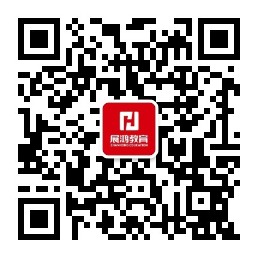 绍兴展鸿教育公众号目  录2021年4月24日浙江省绍兴市柯桥区事业单位考试试卷《综合基础知识》	12020年10月17日浙江省绍兴市柯桥区事业单位考试试卷《综合基础知识》	132019年11月9日浙江省绍兴市柯桥区事业单位考试试卷《综合基础知识》	222018年10月27日浙江省绍兴市柯桥区事业单位考试试卷《综合基础知识》	282018年5月12日浙江省绍兴市柯桥区事业单位考试试卷《综合基础知识》	372021年4月24日浙江省绍兴市柯桥区事业单位考试试卷                 《综合基础知识》一、单选题（共40题，每小题0.8分，共32分。）1.2020年10月3日，国家主席习近平同新加坡总统哈莉玛就中新建交30周年互致贺电。习近平在贺电中指出，中方愿与新方共同努力，继续以高质量共建（    ）为主线，深化各领域务实合作，共同维护多边主义和自由贸易，推动两国关系取得更大发展，为地区和世界稳定繁荣作出积极贡献。A.“自由亚洲”	B.“和平南亚”	C.“一带一路”	D.“繁荣亚太”2.2020年10月9日，在我国首次火星探测任务飞行控制团队努力下，（    ）探测器顺利完成深空机动。至此，探测器的飞行轨道变为能够准确被火星捕获的、与火星精确相交的轨道。A.“萤火一号”	B.“天河一号”	C.“火星一号”	D.“天问一号”3.2020年10月16日，中共中央政治局就量子科技研究和应用前景举行第二十四次集体学习。中共中央总书记习近平在主持学习时强调，我们必须坚定不移走自主创新道路，坚定信心、埋头苦干，突破关键核心技术，努力在关键领域实现自主可控，保障（    ）安全，增强我国科技应对国际风险挑战的能力。A.产业链供应链	B.外贸链进口链	C.生产链销售链	D.研发链制造链4.2020年11月，国务院办公厅印发了《关于推进对外贸易创新发展的实施意见》，要求围绕构建（    ），加快推进国际市场布局、国内区域布局、经营主体、商品结构贸易方式等“五个优化”和外贸转型升级基地、贸易促进平台、国际营销体系等“三项建设”。A.新发展格局	B.新发展理念	C.新发展制度	D.新发展市场5.2020年11月14日，国务院总理李克强在人民大会堂出席第23次东盟与中日韩（10+3）领导人会议，提出要继续加强抗疫合作，推进公共卫生能力建设；加快自贸区建设，深化东亚区域融合发展；抓住数字经济机遇，打造东亚创新高地；聚焦社会民生合作，实现东亚（    ）。A.高品质发展	B.可持续发展	C.和平稳定	D.互利共赢6.2020年12月9日，国家主席习近平同法国总统马克龙通电话。习近平指出，当今世界不稳定性不确定性增加，呼唤更多大国担当。“独立自主、相互理解、高瞻远瞩、互利共赢”是中法建交的初心。坚持多边主义，维护以（    ）为核心的国际体系，维护以国际法为基础的国际秩序是中法两国的重要共识。A.G20	B.欧盟	C.北约	D.联合国7.2021年1月7日，中共中央政治局常务委员会召开会议。会议指出，党中央权威和集中统一领导，是坚持党的领导的最高原则，是我国制度优势的根本保证。会议强调，今年是中国共产党成立（    ），是“十四五”开局之年。A.100周年	B.90周年	C.110周年	D.120周年8.2021年3月15日，国家主席习近平主持召开中央财经委员会第九次会议。会议强调，我国（    ）发展正处在关键时期，要着眼长远、兼顾当前，补齐短板、强化弱项，营造创新环境，解决突出矛盾和问题。A.电子经济	B.农业经济	C.工业经济	D.平台经济9.绝佳的景观，必有刻骨铭心的伤怀之处，可称之“景魂”。西湖的“景魂”就在西山之东的孤山。三十四岁的朝云（    ），始也西湖，终也西湖，孤山竟成了朝云的葬身之地。填入括号部分最恰当的一项是（    ）。A.一命呜呼	B.香消玉殒	C.瘗玉埋香	D.英年早逝10.全面建成小康社会，这是中国人民千百年来被压抑的创造激情如江河奔涌的释放，这是新中国70年无惧风雨、（    ）、大踏步跟上时代的传奇，这是中华民族伟大复兴进程一往无前、不可阻挡的历史必然！填入括号部分最恰当的一项是（    ）。A.高歌猛进	B.乘风破浪	C.勇往直前	D.斗志昂扬11.居住环境是与人类居住行为（    ）的生活空间环境，以人为本的设计理念也是居住环境设计的必然和根本。规划设计是居住区建设的（    ），科学合理的规划设计是居住区开发建设的第一步。依次填入括号部分最恰当的一项是（    ）。A.惺惺相惜  灵魂		B.密切相关  灵魂C.惺惺相惜  精髓		D.密切相关  精髓12.①至于西周时的重要政治文献《尚书》，其中“天命”一词比比皆是②从西周时起，“天”的概念有两种不同的含义：一种是天命、天神，一种是自然界的天体③这种状况到春秋时期才发生变化，出现了重人事而轻天道的观点④以《周易》的经文为例，其中有些对“天”的理解是指自然的天体、天象，但多数是关于天命、天神的记载⑤我国古代思想家对“天”的认识，大概始于夏、商时期将以上5个句子重新排列，语序正确的是（    ）。A.④①⑤②③	B.④①②⑤③	C.⑤②④①③	D.⑤②③④①13.江西∶赣，与这组词在逻辑关系上最为一致的是（    ）。A.河南∶冀		B.湖北∶湘C.广西∶粤		D.云南∶滇14.《骆驼祥子》∶老舍，与这组词在逻辑关系上最为一致的是（    ）。A.《荷塘月色》∶朱自清	B.《滚滚红尘》∶茅盾C.《现实一种》∶莫言	D.《今生今世》∶萧红15.同素异形体是指由同样的单一化学元素组成，因排列方式不同，而具有不同性质的单质。同素异形体之间的性质差异主要表现在物理性质上，化学性质上也有着活性的差异。根据上述定义，下列不属于同素异形体的是（    ）。A.红磷和白磷	B.金刚石和石墨	C.氧气和臭氧	D.盐酸和硫酸16.在一次创新创业大赛中，某专业有甲、乙、丙、丁、戊五位同学被推荐参加，但是要基于以下情况：①如果甲和乙都参加了，那么丙就不参加。②只有乙参加，丁才参加。③丁和戊至少有一位要参加。④最终结果是甲和丙都参加了。由此可以推出（    ）。A.乙参加	B.丁参加	C.戊参加	D.不确定17.马克思主义是由马克思和恩格斯创立并为后继者所不断发展的科学理论体系，是关于自然、社会和人类思维发展一般规律的学说，是关于社会主义必然代替资本主义、最终实现（    ）的学说，是关于无产阶级解放、全人类解放和每个人自由而全面发展的学说，是指引人民创造美好生活的行动指南。A.小康社会	B.共享主义	C.大同主义	D.共产主义18.社会是随着人类的产生而出现的新的物质存在形态，正确把握人类社会的本质是构建（    ）的内在要求。马克思从实践出发去揭示社会的本质，指出“全部社会生活在本质上是实践的”，从而阐明了社会与自然的区别与联系。A.科学世界观	B.科学人生观	C.科学价值观	D.科学认知观19.世界上没有孤立存在的事物，每一种事物都是在与其他事物的联系之中存在的，事物的联系是事物本身所固有的，不是主观臆想的。这表明联系具有（    ）。A.客观性	B.普遍性	C.多样性	D.条件性20.（    ）是指商品能满足人的某种需要的有用性，反映的是人与自然之间的物质关系，是商品的自然属性，是一切劳动产品所共有的属性，离开了商品它就不复存在。A.价值	B.收藏价值	C.使用价值	D.观赏价值21.所谓（    ），就是生产者与生产资料相分离，资本迅速集中于少数人手中，资本主义得以迅速发展的历史过程。正如马克思所说：“创造资本关系的过程，只能是劳动者和他的劳动条件的所有权分离的过程，这个过程一方面使社会的生活资料和生产资料转化为资本，另一方面使直接生产者转化为雇佣工人。”A.资本恶性积累	B.资本原始积累	C.资本剥削积累	D.资本高效积累22.资本主义所有制是生产资料归资本家所有的一种私有制形式。在资本主义所有制条件下，资本家拥有生产资料的所有权，劳动者与生产资料相分离，为了维持生存，劳动者不得不通过将劳动力出卖给资本家来实现与生产资料的结合，资本家与工人的关系变成（    ）。A.非法劳动关系	B.畸形劳动关系	C.依附劳动关系	D.雇佣劳动关系23.五四运动是1919年5月4日发生在（    ）的一场以青年学生为主，广大群众、市民、工商人士等阶层共同参与的，通过示威游行、请愿、罢工、暴力对抗政府等多种形式进行的爱国运动，是中国人民彻底的反对帝国主义、封建主义的爱国运动，又称“五四风雷”。A.北京	B.上海	C.武汉	D.广州24.《关于建国以来党的若干历史问题的决议》是中国共产党历史上具有深远意义和重大影响的重要文件，其起草工作从1979年11月开始，在中央政治局、书记处领导下，由邓小平、胡耀邦主持进行的。经长时间讨论和修改，集中全党智慧形成。在1981年6月27日中国共产党（    ）通过。A.十一届三中全会	B.十一大	C.十一届六中全会	D.十二大25.（    ）5月，以共产党员和共青团员为骨干的国民革命军第四军叶挺独立团及第七军一部作为北伐先锋，开赴湖南，揭开了北伐战争的序幕。A.1921年	B.1926年	C.1931年	D.1932年26.党的十八大以来，我国港澳台工作取得新进展。牢牢掌握宪法和基本法赋予的中央对香港、澳门全面管治权，深化内地和港澳地区交流合作，保持香港、澳门繁荣稳定。坚持一个中国原则和（    ），推动两岸关系和平发展，坚决反对和遏制“台独”分裂势力，有力维护台海和平稳定。A.“五项原则”	B.“两个维护”	C.“一国两制”	D.“九二共识”27.坚持和发展中国特色社会主义，是改革开放以来我们党全部理论和实践的鲜明主题，也是习近平新时代中国特色社会主义思想的核心要义。历史已经并将继续证明，只有社会主义才能救中国，只有坚持和发展中国特色社会主义才能实现（    ）。A.中华民族伟大复兴		B.全面推进依法治国C.中国人民幸福安康		D.中华民族富强民主28.2020年12月31日，国家主席习近平通过中央广播电视总台和互联网，发表了二〇二一年新年贺词。习近平指出，2020年是极不平凡的一年，面对突如其来的新冠肺炎疫情，我们以（    ）诠释了人间大爱，用众志成城、坚忍不拔书写了抗疫史诗。我们还要咬定青山不放松，脚踏实地加油干，努力绘就乡村振兴的壮美画卷，朝着共同富裕的目标稳步前行；改革开放创造了发展奇迹，今后还要以更大气魄深化改革、扩大开放，续写更多“春天的故事”。A.人民至上、生命至上	B.人民至上、国家至上C.人民至上、社会至上	D.人民至上、健康至上29.（    ）是气态巨行星，主要由氢组成，还有少量的氦与少量元素，内部的核心包括岩石和冰，外围由数层金属氢和气体包覆着。A.木星	B.土星	C.金星	D.水星30.绍兴，古称（    ），是浙江省地级市，国务院批复确定的中国具有江南水乡特色的文化和生态旅游城市。A.越州	B.衢州	C.扬州	D.幽州31.黄河发源于青藏高原巴颜喀拉山北麓的约古宗列盆地，自西向东分别流经青海、四川、甘肃、宁夏、内蒙古、陕西、山西、河南及山东9个省（自治区），最后流入（    ）。A.黄海	B.东海	C.北海	D.渤海32.（    ）使日本获得巨大利益，刺激其侵略野心。与此同时，条约也使中国民族危机空前严重，半殖民地化程度大大加深。该条约适应了帝国主义列强对华资本输出的需要，随后列强掀起了瓜分中国的狂潮。A.《南京条约》	B.《黄埔条约》	C.《马关条约》	D.《辛丑条约》33.2021年1月28日凌晨，徐某酒后驾驶小车途经某饭店门口段时，碰撞横过马路的行人丁某，造成丁某受伤，事发后徐某驾车驶离现场。当日早上，徐某经民警电话传唤到案，随后民警将其带至医院抽取血样。经鉴定，抽取的徐某血样中检出乙醇成分，其含量为126.71mg/100ml，徐某属醉酒驾驶机动车。徐某到案后，如实交代所犯罪行，系（    ）。A.自首	B.坦白	C.立功	D.悔过34.2020年10月1日晚22时许，叶某酒后与妻子李某坐朋友车经过某灯饰广场，二人因琐事发生争执，在某灯饰广场门口下车，叶某对李某实施殴打，并用牙齿咬伤李某脸部、背部等处。同年10月20日，经公安司法鉴定中心鉴定，李某因外伤致全身多处软组织挫伤、四根肋骨骨折，其损伤程度为轻伤二级。本案中，叶某的行为构成（    ）。A.故意伤害罪	B.寻衅滋事罪	C.聚众斗殴罪	D.防卫过当35.根据我国《宪法》，下列表述不正确的是（    ）。A.社会主义的公共财产神圣不可侵犯B.国有经济，即社会主义全民所有制经济，是国民经济中的主导力量C.国家保障各少数民族的合法的权利和利益，维护和发展各民族的平等团结民主和谐关系D.国家保护和改善生活环境和生态环境，防治污染和其他公害36.根据我国《民法典》，下列表述错误的是（    ）。A.自然人的出生时间和死亡时间，以出生证明、死亡证明记载的时间为准B.胎儿娩出时为死体的，其民事权利能力自始不存在C.经常居所与住所不一致的，经常居所视为住所D.民事主体从事民事活动，应当遵循公平原则，按照自己的意思设立、变更、终止民事法律关系37.行政组织是一个规模庞大和结构复杂的社会系统。行政组织按不同层次、不同业务部门、不同区域以及不同管理功能和程序，设置相应的组织结构，具有隶属和制约关系的完整权责分配体系。这体现了行政组织的哪一特点？（    ）A.社会性	B.服务性	C.整体性	D.适应性38.以下属于政府派出机构的是（    ）。A.浙江省公安厅	B.杭州市民政局	C.浙江省驻京办	D.宁波市党委办39.政府通过制定社会教育发展战略，优化教育结构，加快教育体制改革，逐步形成政府办学与社会办学相结合的新体制。这是我国政府职能中哪一具体职能的内容？（    ）A.政治职能	B.经济职能	C.社会职能	D.文化职能40.（    ）以任务为中心，领导者对任务的关心胜于对下属的关心，把任务的完成放在工作首位，以完成工作任务为目的，只注意工作是否有效地完成，只重视组织设计、职权关系、工作效率，而忽略部属本身的问题，对部属严密监督控制，以任务完成情况作为评价下属的标准。A.重事式行政领导方式	B.重人式行政领导方式C.人事并重式行政领导方式	D.专断式行政领导方式二、多选题（共10题，每小题1.2分，共12分。）41.物质决定意识，意识对物质具有反作用，这种反作用就是意识的能动作用。意识的能动作用主要表现在（    ）。A.意识活动具有目的性和计划性	B.意识活动具有创造性C.意识具有指导实践改造客观世界的作用	D.意识具有调控人的行为和生理活动的作用42.19世纪的三大科学发现，即（    ），为马克思主义的产生提供了自然科学前提，从更广泛的意义上讲，马克思主义的思想来源不只这些，还有古希腊罗马哲学、文艺复兴运动的思想成果、法国复辟时期历史学家的进步思想等。A.细胞学说		B.能量守恒与转化定律C.生物进化论		D.相对论43.价值规律是在市场配置资源的过程中体现它的客观要求和作用的。价值规律的作用表现在（    ）。A.自发地调节生产资料和劳动力在社会各生产部门之间的分配比例B.自发地刺激社会生产力的发展C.自发地调节社会收入的分配D.自发地促进商品的流通44.新时代是新思想得以产生的时代背景，新思想是新时代顺利前行的思想灯塔和行动指南。习近平新时代中国特色社会主义思想不但明确了新时代坚持和发展什么样的中国特色社会主义，也回答了新时代怎样坚持和发展中国特色社会主义，党的十九大概括为“十四个坚持”，即新时代中国特色社会主义基本方略。以下属于“十四个坚持”的有（    ）。A.坚持党对一切工作的领导	B.坚持人民当家作主C.坚持社会主义核心价值体系	D.坚持在发展中保障和改善民生45.中国共产党第十四次全国代表大会于1992年10月12日至18日在北京举行。江泽民在会上作了题为《加快改革开放和现代化建设步伐，夺取有中国特色社会主义事业的更大胜利》的报告。报告共分为四个部分，主要包括（    ）。A.14年伟大实践的基本总结	B.90年代改革和建设的主要任务C.国际形势和我们的对外政策	D.加强党的建设和改善党的领导46.根据我国《刑法》，下列表述正确的有（    ）。A.外国人的刑事责任，通过外交途径解决B.对于中止犯，没有造成损害的，应当免除处罚；造成损害的，应当减轻处罚C.如果被教唆的人没有犯被教唆的罪，对于教唆犯，可以从轻或者减轻处罚D.对判处管制的犯罪分子，依法实行社区矫正47.根据我国《劳动法》，下列表述正确的有（    ）。A.文艺、体育和特种工艺事业单位招用未满十八周岁的未成年人，必须遵守国家有关规定，并保障其接受义务教育的权利B.劳动合同可以约定试用期，试用期最长不得超过三个月C.用人单位应当保证劳动者每周至少休息一日D.女职工生育享受不少于九十天的产假48.根据我国《行政诉讼法》，下列表述正确的有（    ）。A.基层人民法院管辖第一审行政案件B.有权提起诉讼的公民死亡，其近亲属可以提起诉讼C.行政机关委托的组织所作的行政行为，委托的行政机关是被告D.在诉讼过程中，被告及其诉讼代理人不得自行向原告、第三人和证人搜集证据49.行政组织的构成要素有（    ）。A.行政目标	B.人员结构	C.运行程序	D.职位配置50.政府职能必须通过各个管理环节才能实现，从政府职能管理过程来看，行政职能又包括一系列的运行职能，主要包括（    ）。A.决策职能	B.服务职能	C.协调职能	D.监督职能三、判断题（共20题，每小题0.5分，共10分。正确的选“A”，错误的选“B”。）51.2020年10月1日，国家主席习近平在联合国大会纪念北京世界妇女大会25周年高级别会议上视频发表重要讲话，指出男女平等是中国的基本国策。（    ）52.2020年10月，国务院副总理胡春华在浙江督导工作时强调，要进一步加大工作力度，确保少数民族地区决战决胜脱贫攻坚，确保全面建成小康社会一个民族都不能少。（    ）53.2020年10月22日，商务部在例行发布会上表示，英国是中国在欧洲最大的贸易伙伴。（    ）54.中央经济工作会议于2020年12月16日至18日在北京举行。会议强调，党中央权威是危难时刻全党全国各族人民迎难而上的根本依靠，在重大历史关头，重大考验面前，党中央的判断力、决策力、行动力具有决定性作用。（    ）55.2021年1月16日，《求是》杂志发表了国家主席习近平的重要文章《正确认识和把握中长期经济社会发展重大问题》。文章指出要以辩证思维看待新发展阶段的新机遇新挑战。（    ）56.生命教育等名词近年来逐渐走进大众视野，社会各界意识到有必要引导学生思考生命的价值，在其心中播撒生命教育的种子。这句话存在语病。（    ）57.感冒︰咳嗽和加班︰住院在逻辑关系上最为一致。（    ）58.马克思主义产生于19世纪60年代，创始人是马克思和恩格斯。（    ）59.马克思主义是从实践中来，到实践中去，在实践中接受检验，并随实践而不断发展的学说。（    ）60.马克思劳动价值论揭示了私有制条件下商品经济的基本矛盾，为从物与物的关系背后揭示人与人的关系提供了理论依据。61.辛亥革命开创了完全意义上的近代民族民主革命，推翻了统治中国几千年的君主专制制度，建立起共和政体，结束君主专制制度。（    ）62.习近平新时代中国特色社会主义思想是开放的理论体系，是我们推进马克思主义中国化的新的起点，必将随着党和国家事业的发展而不断发展。（    ）63.习近平新时代中国特色社会主义思想，是党的意志、国家意志和人民意志的集中体现，为新时代坚持和发展中国特色社会主义提供了根本指引。（    ）64.汉武帝时，晁错提出实行推恩令，规定：诸侯王死后，除嫡长子继承王位外，其他子弟也可分割王国的一部分土地成为列侯，由郡守统辖。（    ）65.黑洞无法直接观测，但可以借由间接方式得知其存在与质量，并且观测到它对其他事物的影响。（    ）66.恒山横亘于宁夏北部高原与冀中平原之间，因其险峻的自然山势和地理位置的特点，成为兵家必争之地。（    ）67.城濮之战是周襄王二十年，齐、楚两国在卫国城濮地区进行的争夺中原霸权的首次大战。（    ）68.保卫祖国、抵抗侵略是中华人民共和国每一个公民的神圣职责。（    ）69.中华人民共和国人民检察院是国家的法律监督机关。（    ）70.从行政组织与其内部和外部环境平衡的角度来看，行政组织是一个有机的生命体，是随着环境的变化而自我适应、自我调整的开放性系统，是整个社会的子系统。（    ）四、公文写作与处理（共2题，共11分。）71.阅读材料，完成写作。（8分）【背景材料】走进A省B市C区D镇E村高标准智能化育苗中心，一派勃勃生机景象，嫩绿的吊瓜苗儿在工作人员的精心“呵护”下长势喜人。2020年以来，E村多方争取资金，投入600余万元，建成高标准智能化育苗中心，共有育苗温棚14栋，主要培育吊瓜、西瓜、西红柿等优质果蔬品种。E村高标准智能化育苗中心魏科科介绍，“每栋棚的育苗量可以达到26万～30万之间，一茬的种苗数呢，基本上就是在400万左右。”E村紧紧围绕乡村振兴战略目标，抓住产业发展“牛鼻子”，高标准建成设施农业种植园区。走进E村六队种植园区，一座座设施大棚拔地而起，蔚为壮观。大棚里，翠绿的西红柿树架上挂满了红彤彤的果实。E村设施蔬菜种植园区有设施大棚220余座，主要种植西红柿、吊瓜等设施瓜果蔬菜。其中，西红柿种植130余棚，年实现盈利1000余万元，增加村民集体收入15万元，解决就业200余人次。E村村主任邵大宝表示，E村目前以设施农业为主，之前主要种植小吊瓜、西红柿等，一栋棚每年收入在5万元左右。这两年又引进了几个新品种，草莓、樱桃、火龙果等，相比过去，村民收入又高了2万多块钱。E村紧紧围绕乡村产业振兴目标，以深化农业供给侧结构性改革为主线，推进田园综合体及万亩设施农业观光长廊建设，促进设施温棚种植产业与农业休闲旅游协同发展让农民更多分享产业增值收益，推进乡村全面振兴和农村现代化发展。【问题】目前，B市启动了2021年乡村振兴示范村申报工作，现B市C区实施乡村振兴战略工作领导小组办公室拟申报E村为2021年度B市乡村振兴示范村，假如你是C区实施乡村振兴战略工作领导小组办公室的一名工作人员，请你就此撰写一份请示。要求：主题明确，语言简洁，格式正确，字数200字左右。72.阅读公文，回答问题。（3分）X市人民政府关于废止部分市政府规范性文件的决定X府发（2021）5号各区县（自治县）人民政府，市政府部门，有关单位：根据《X市行政规范性文件管理办法》（X市人民政府令第329号）规定，经2021年1月18日市第五届人民政府第127次常务会议审议通过，决定将《X市人民政府关于进一步做好对口支持S区移民工作的通知》等77件市政府规范性文件予以废止。本决定自公布之日起施行。附件：废止的市政府规范性文件目录（77件）二零二一年二月九日【问题】上述公文中存在三处不同错误，请指出并加以改正。五、申论（共1题，共35分。）73.阅读材料，完成写作。【材料一】从提出实施数字经济“一号工程”，到实施数字经济五年倍增计划，到加快建设国家数字经济创新发展试验区……当前，浙江已发展成为全国数字经济先行省，数字经济也成为推动该省经济高质量发展的一张“金名片”，该省全省上下共享该机遇促发展。最新数据显示，浙江2020年数字经济核心产业增加值达7020亿元，同比增长13%。在近日举行的浙江省第十三届人民代表大会第五次会议上，浙江省长作政府工作报告时介绍浙江2021年数字经济目标：实施数字经济“一号工程”2.0版，深入实施数字经济五年倍增计划，数字经济核心产业增加值增长10%以上。翻开浙江的数字经济发展史，会发现该省近年来动作频频，于厚积薄发中大力发展数字经济。事实上从一开始，浙江省委省政府便高度重视数字经济，这才有了浙江在全国的率先发力。2014年，浙江省率先提出大力发展以互联网为核心的信息经济；2017年，浙江提出实施数字经济“一号工程”；2018年，浙江制定并实施了国家数字经济示范省建设方案和数字经济五年倍增计划，以数字产业化、产业数字化和治理数字化为发展主线，全方位、系统性地推进浙江数字经济创新发展。在浙江全省上下的共同努力下，发展至今，该省“三区三中心”，城市大脑、移动支付之省等标志性工程建设取得重大进展。随之而来的是，浙江数字经济核心产业增加值的不断攀升：从2014年的2854亿元到2020年的7020亿元。就2020年来看，该省数字经济核心产业增加值同比增长13%，亦是冲破疫情阴霾实现逆势增长。“承担起草的《浙江省数字经济促进条例》于2019年12月24日通过浙江省人大常委会审议；制定《关于深入实施数字经济‘一号工程’若干意见》《浙江省国家数字经济创新发展试验区建设工作方案》等政策意见；成功举办世界互联网大会、世界数字经济大会、中国工业互联网大赛、中国国际软件博览会等重要活动……”在此前举行的2021年浙江全省经信工作会议上，浙江省经信厅相关负责人如是盘点2020年浙江在数字经济方面的重点工作。梳理来看，从数据方面而言，该省2020年在数字经济发展方面收获颇丰：实施数字经济千亿投资工程，528个重大项目累计完成投资1133.9亿元；杭州“城市大脑”已建设11个大系统、48个应用场景，390个数字驾驶舱，数据累计调用量达35.6亿次；开展5G基站建设“一件事”集成改革，已建成5G基站6.26万个……面向2021年，浙江数字经济将走向何处？该负责人给出答案：“围绕打造全球数字变革高地，培育具有国际竞争力的数字产业集群，推进国家数字经济创新发展试验区建设。”深入实施数字经济“一号工程”、打造数字产业化发展引领区、建设工业互联网国家示范区、打造数字新基建创新示范省……在上述多项工作的齐头并进下，浙江数字经济发展必将走得更宽更广，也将迎来更多的发展机遇。【材料二】在浙江诸暨天新针纺有限公司的大数据中心，屏幕上4条智能化生产线的实时数据不断闪烁，公司经理何朝阳告诉记者，这套生产执行系统让袜子生产的每一道工序都通过机联网上传服务器，可对原料、机台等运行状态追踪溯源。“人工成本节省了70%，原本需要100个挡车工，现在不到30人就够了。更重要的是，产品损耗减少20%。”这是浙江将数字经济作为“一号工程”取得成效的一个缩影。如今，浙江坚持全省一盘棋总体布局，强化统筹部署、优化工作机制、协同指导推进，数字经济已成为经济高质量发展的新引擎。据了解，浙江发展数字经济，重点在打造“三区三中心”。“三区”，其一是数字产业化发展引领区，通过数字产业化形成新模式、新业态、新动能，一批世界级企业引领、带动整个数字产业化发展。其二是产业数字化示范区，发展“机器人+”“互联网+”“大数据+”。其三是数字经济体制机制创新的先导区，从政府制度供给层面，共同构建数字经济的创新创业生态系统。“三中心”，其一是数字技术创新中心。浙江省委、省政府成立了之江实验室，通过市场化的方式来推动数字经济发展。其二是新型贸易中心。发展新兴贸易，加快推动电子世界贸易平台在全球布局，支持杭州建设新零售标杆城市。其三是新兴金融中心。将数字经济与传统金融业相结合，聚焦钱塘江金融港湾建设，推动数字技术在金融领域的应用。如今，以数字经济为代表的“未来产业”正成为浙江经济新的增长点。在杭州众硅电子科技有限公司，工作人员正在对生产设备进行最后的装配、调试。作为一家芯片制造关键设备提供商，企业刚刚成立一年，就成功研发出200毫米规格的集成电路芯片。“一般设备从研发期到产业化要3年，我们只用了一年的时间。”该公司董事长表示。2020年1～8月份，浙江省软件和信息技术服务业实现软件业务收入4415.2亿元，同比增速回升至13.4%，为今年以来最高增速；实现利润总额1044.1亿元，同比增长3.9%；软件出口103241万美元，同比增长1.2%，呈现回升向好态势，反映出作为数字经济核心产业的强大活力。停车，“时空挪移、资源共享”“先离场后付费”；看病，“最多付一次”；酒店，30秒自助入住……这些“简捷生活”，依靠“城市大脑”在杭州得以实现。何谓“城市大脑”？就是利用人工智能体系，将交通、能源、供水等基础设施数据化，将散落在城市各个角落的数据进行汇聚，再通过超强分析、超大规模计算，实现对整个城市的全局实时分析。以杭州治理城市“交通病”为例，“城市大脑”将所有人、车、道路数据都接入系统，通过人工智能技术，把庞大的数据转化为科学合理的业务模型，实现城市交通系统的调度和管理。宁波市从CityGo研究着手，衢州市聚焦平安领域，湖州市创新“两山指数”建设，德清县打造全域智能感知……许多城市纷纷开展“城市大脑”建设与探索。据了解，下一步，浙江将继续探索构建审慎包容的数字治理新模式，围绕数字中国和智慧社会建设，积极推进数字技术与政府治理的广泛深度融合。推动长三角范围内数据资源自由流动，在政务服务、电子医疗、智慧交通等领域加快建设包容性数字化社会。【材料三】“这款茶叶味道很清爽，现在在我的直播间购买只要158！”不久前，作为新昌大佛龙井茶文化节子活动的“电商直播助推新昌茶产业活动”在绍兴市新昌县沃洲镇西山茶场举行。在临时搭建的展示棚内，清儿、小花、麻雀、阿拉回山侬及陶哥五位新昌本地有名的茶叶主播，通过线上直播的形式助力新昌本地茶产业发展。作为全国产茶大县的新昌，一直都走在茶产业发展前列。然而，新昌茶产业虽已形成一定规模，但数字信息化应用不够、科技赋能不足等发展瓶颈成为转型升级路上的“拦路虎”。如何优化升级，为新昌茶产业“赋智赋能”？为此，新昌县积极探索数字经济与茶产业的有机融合，推出了“品牌引领，数字赋能，全链提升，价值再造”的战略路径。2020年，新昌县数字茶产业项目成功入选第二批省级乡村振兴产业发展示范建设名单，主要就是锚定茶叶全产业链数字化建设，重点搭建一个统一的茶产业发展服务平台，实施一个茶叶全产业链数字化提升工程，以及打造若干个茶产业数字化融合发展示范点。据了解，过去一年里，六大茶山和规模茶园的数字化气象监测站建设、电商直播基地建设以及智能无人售茶系统等一大批项目加速推进，为产业发展注入新动能。同时，在数字化茶机领域，新昌县还启动了个性化智能茶机装备和成套智能茶机装备的创新研发。目前，数字化建设已对新昌茶产业的发展起到积极作用。数据显示，2021年，新昌茶业开局良好。一季度，中国茶市交易量达到了2048吨，交易额达到17.6亿元，茶叶产销两旺，大佛龙井交易价同比增长13.6%。同时，新昌县还成立电子商务综合服务中心，出台一系列扶持电商发展的政策，开展提升茶叶销量抖音运营技巧专场培训班等相关培训，举办农创客龙井茶助农直播带货季等活动，进一步提高新昌茶叶的整体影响力和品牌知名度，拓宽新昌茶产业发展新渠道。未来，新昌县将在中国茶市内重点打造茶产业创新服务综合体，规划建筑面积15000平方米，建设时间为2020年～2023年。据悉，届时将通过政府引导，以企业作为主体，高校、科研院所、行业协会及专业机构参与，集聚各类创新资源，向茶农、茶商、茶企、茶机具企业提供创新公共服务，重点构建“一院（中国大佛龙井研究院）、一馆（中国龙井茶博物馆）、二中心（人才服务中心和金融服务中心）、三平台（数字化服务平台、科创服务平台、检验检测平台）”，最终融合形成“政产学研用”协同创新体系。【问题】请根据上述材料，结合自身的感悟与思考，围绕“数字经济与数字化改革与建设”这一主题，自拟题目，写一篇文章。要求：（1）自选角度，观点明确，见解深刻；（2）联系实际，不拘泥于给定材料；（3）思路清晰，语言流畅；（4）总字数800字以内。2020年10月17日浙江省绍兴市柯桥区事业单位考试试卷                 《综合基础知识》一、单选题（共30题，每小题1.2分，共36分。）1.2020年6月16日出版的第12期《求是》杂志发表国家主席习近平的重要文章《充分认识颁布实施民法典重大意义，依法更好保障人民合法权益》，文章强调，民法典在中国特色社会主义法律体系中具有重要地位，是一部（    ）的基础性法律。A.固国本、稳预期、利长远	B.固根本、稳预期、利长远C.固根本、稳民心、利长远	D.固国本、稳预期、利民族2.国务院办公厅印发的《关于推进医疗保障基金监管制度体系改革的指导意见》明确，到（    ），基本建成医保基金监管制度体系和执法体系，形成以法治为保障，信用管理为基础，多形式检查、大数据监管为依托，党委领导、政府监管、社会监督、行业自律、个人守信相结合的全方位监管格局，实现医保基金监管法治化、专业化、规范化、常态化，并在实践中不断发展完善。A.2021年	B.2023年	C.2025年	D.2039年3.2020年8月16日，第16期《求是》杂志发表了国家主席习近平2015年11月23日在十八届中央政治局第二十八次集体学习时的重要讲话《不断开拓当代中国马克思主义政治经济学新境界》。讲话强调，马克思主义政治经济学是马克思主义的重要组成部分，也是我们坚持和发展马克思主义的必修课。讲话指出，（    ）是生产关系的核心，决定着社会的基本性质和发展方向。A.生产资料分配制		B.国家资源所有制	C.生产资料所有制		D.国家资源开发制4.2020年7月，国务院办公厅印发了《关于切实做好长江流域禁捕有关工作的通知》，指出沿江各省（直辖市）人民政府和各有关部门要把长江流域重点水域禁捕和退捕渔民安置保障工作作为当前重大（    ），进一步落实责任，细化完善各项政策措施，全面抓好落实。A.政治任务	B.民生任务	C.经济任务	D.发展任务5.（    ）源于先秦秦汉时期汉族史籍所记载的居住在岭南地区的“西瓯”“骆越”等，是中国人口最多的一个少数民族。A.满族	B.傣族	C.回族	D.壮族6.当前背景下的“国内大循环”是指国内市场主导国民经济循环特征更加明显，经济增长的内需潜力不断释放，坚持供给侧结构性改革战略方向，扭住扩大内需战略基地，使生产、分配、流通、消费更多依托国内市场，提升供给体系对国内需求的（    ），形成需求牵引供给、供给创造需求的更高水平动态平衡。填入括号部分最恰当的一项是（    ）。A.适应性	B.搭配性	C.适配性	D.稳定性7.事实上，网络祭扫、网上时空信箱已经不算新事物。近年来，随着互联网的普及，以及相关文明祭祀的倡导，已有部分实践。但是，他们依然属于小众现象。在2020年的特殊情况下，以不到现场为特征的网络祭扫、隔空祭扫现象，应该会有明显的增多。这也说明，祭扫文化的演变，本身是社会具体情境发生改变的产物。2020年的确是一个加速祭扫习俗转变的“窗口期”。对这段文字理解不正确的一项是（    ）。A.网络祭扫、网上时空信箱属于小众现象	B.2020年通过网络祭扫的人会增多C.现在倡导文明祭祀，反对传统祭祀	D.祭扫文化的演变会受社会的影响8.指鹿为马∶赵高，与这组词在逻辑关系上最为一致的是（    ）。A.望梅止渴∶刘备		B.完璧归赵∶曹丕C.四面楚歌∶项羽		D.闻鸡起舞∶吕不韦9.从所给的四个选项中，选择最合适的一个填入问号处，使之呈现一定的规律性。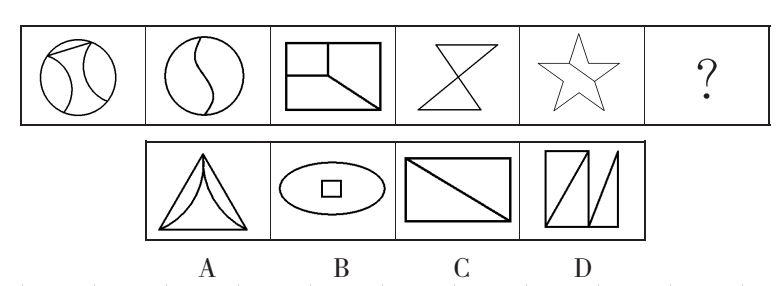 10.城门失火殃及池鱼、唇亡齿寒、蝴蝶效应体现了联系的哪一特征？（    ）A.客观性	B.普遍性	C.条件性	D.多样性11.习近平总书记指出，“民法典颁布实施并不意味着一劳永逸解决了民事法治建设的所有问题，仍然有许多问题需要在实践中检查、探索，还需要不断配套、补充、细化”。这一论述体现的哲学观点不包括（    ）。A.思想意识能促进客观事物的发展	B.要坚持用发展的观点来看待问题C.认识随着实践的发展而不断发展	D.上层建筑要适应经济基础的发展12.（    ）更多属于微观分配行为，主要应由生产部门自主进行，使市场机制对要素价格的形成起到基础性作用，政府通过生产税引导和调节资源的合理配置，提高经济增长的效率。A.再分配	B.初次分配	C.第三次分配	D.最终分配13.某钢铁厂因铁矿石价格上涨而增加了资本的垫支，它影响该厂的（    ）。A.资本技术构成	B.资本有机构成	C.资本物质构成	D.资本价值构成14.习近平新时代中国特色社会主义思想不但明确了新时代坚持和发展什么样的中国特色社会主义，也回答了新时代怎样坚持和发展中国特色社会主义。党的十九大概括为（    ），即新时代中国特色社会主义基本方略。A.“十二个要求”	B.“十个发展”	C.“八个明确”	D.“十四个坚持”《习近平谈治国理政》第三卷生动记录了党的十九大以来习近平总书记在领导推进新时代治国理政实践中发表的一系列重要论述，全面系统反映了习近平新时代中国特色社会主义思想，集中展示了马克思主义中国化的最新成果。请根据该书内容，回答15～16题。15.习近平主席强调,我们必须增强忧患意识、责任意识，把党的伟大（    ）进行到底。A.作风革命	B.建设革命	C.自我革命	D.制度革命16.习近平主席强调，中华民族伟大复兴绝不是轻轻松松、敲锣打鼓就能实现的。要战胜前进道路上的各种风险挑战，没有（    ）不行。A.革命精神	B.斗争精神	C.独立精神	D.科学精神17.浙江省地处东南沿海长江三角洲南翼，东临东海，南接福建，西与（    ）相连。A.湖北、江西	B.上海、安徽	C.江西、安徽	D.江苏、河南18.浙江是戏剧大省，被誉为“中国戏曲的摇篮”，中国最早成熟的戏剧样式——（    ），就在这片沃土上孕育诞生。A.东戏	B.殴戏	C.南戏	D.江戏19.郁达夫是创造社的主将，其（    ）是中国现代文学史上的第一本白话文短篇集。A.《沉沦》	B.《茑萝集》	C.《忏余集》	D.《闲书》20.杭州（    ）为我国东南沿海伊斯兰教四大古寺之一。A.天童寺	B.灵隐寺	C.国清寺	D.凤凰寺21.我国人口的分布特点是人口分布不均，以黑龙江省黑河至云南省腾冲一线为界，（    ）。A.东北多，西南少	B.东南多，西北少	C.华北多，华东少	D.华中多，华南少22.大气对太阳辐射的吸收具有选择性，平流层大气中的（    ），强烈地吸收太阳辐射中波长较短的紫外线。A.电离层	B.同温层	C.臭氧	D.粉尘23.（    ）是世界上第一部关于农业和手工业生产的综合性著作，是中国古代一部综合性的科学技术著作，被称为“中国17世纪的工艺百科全书”。A.《齐民要术》	B.《汜胜之书》	C.《九章算术》	D.《天工开物》24.秦腔源于陕西、甘肃一带的民间歌舞，堪称中国戏曲的鼻祖。以下属于秦腔代表作品的是（    ）。A.《挑滑车》	B.《桃花扇》	C.《秦香莲》	D.《和氏璧》25.“东风夜放花千树，更吹落、星如雨。宝马雕车香满路，凤箫声动，玉壶光转，一夜鱼龙舞。”上述古词句与哪一节日有关？（    ）A.春节	B.中秋节	C.元宵节	D.重阳节26.中国古代对人的年龄有时不用数字表示，而是用其他称呼代替，比如“束发”是指（    ）。A.男子十五岁	B.女子十五岁	C.男子二十岁	D.女子二十岁27.无民事行为能力人、限制民事行为能力人造成他人损害的，由（    ）承担侵权责任。A.司法地区负责人	B.实发机构负责人	C.行为人	D.监护人28.堆放物倒塌、滚落或者滑落造成他人损害的，堆放人不能证明自己没有过错的，应当承担（    ）。A.刑事责任	B.行政责任	C.侵权责任	D.党内责任29.事业单位工作人员提前（    ）书面通知事业单位，可以解除聘用合同。但是，双方对解除聘用合同另有约定的除外。A.30日	B.20日	C.15日	D.7日30.事业单位应当根据聘用合同规定的岗位职责任务，全面考核工作人员的表现，重点考核（    ）。A.工作效率	B.工作态度	C.出勤次数	D.工作绩效二、多选题（共5题，每小题1.8分，共9分。）31.习近平新时代中国特色社会这一思想鲜明贯穿着马克思主义立场、观点和方法，始终把马克思主义作为（    ），处处闪耀着马克思主义真理光辉，“没有丢掉老祖宗”。A.理论起点	B.逻辑起点	C.价值起点	D.文化起点32.我国现有的社会主义民族关系是在社会主义制度下建立起来的新型民族关系，社会主义民族关系的基本特征包括（    ）。A.平等	B.团结	C.互助	D.和谐33.太阳同所有的恒星一样，是由炽热的气体构成的，主要成分为（    ）。A.氢	B.氦	C.氧	D.氮34.患者在诊疗活动中收到损害，有下列哪些情形之一的，推定医疗机构有过错？（    ）A.隐匿或者拒绝提供与纠纷有关的病历资料B.患者或者其近亲属不配合医疗机构进行符合诊疗规范的诊疗C.遗失、伪造、篡改或者违法销毁病历资料D.限于当时的医疗水平难以诊疗35.事业单位人事管理，坚持党管干部，党管人才原则，全面准确贯彻（    ）方针。A.民主	B.公开	C.竞争	D.择优三、判断题（共20题，每小题0.5分，共10分。正确的选“A”，错误的选“B”。）36.2020年7月21日，国家主席习近平在京主持召开企业家座谈会并强调，市场主体是经济的力量载体，保市场主体就是保社会生产力。（    ）37.2020年6月2日，国家主席习近平主持召开专家学家座谈会并发表重要讲话。他强调民族安全是国家安全的基石，要构建起强大的公共卫生体系。（    ）38.2020年5月1日出版的第9期《求是》杂志发表了国家主席习近平的重要文章《在打好精准脱贫攻坚战座谈会上的讲话》。文章强调，打好精准脱贫攻坚战是党的十九大提出的三大攻坚战之一。（    ）39.2020年4月28日，国务院总理李克强主持召开国务院常务会议，要求加快信息网络等新型基础设施建设，以“一业带百企”，既助力产业升级，培育新动能，又带动创业就业，利当前惠长远。（    ）40.地球表面的基本面貌，是由板块相对移动而发生的彼此碰撞和张裂而形成的。（    ）41.“太空中的老旧航天器停留的时间越长，跟别的航天器发生碰撞的几率就越大。为航天器加上离轨帆，就相当于在保证其质量不变的情况下增大其面积，这样它的运行阻力就会变大，在停止工作后就能迅速开始降落。”这句话中的“降落”一词使用正确。（    ）42.众所周知，古埃及人将尸体制作成木乃伊。木乃伊的制作方法是脱水法，让尸体水分蒸发，变成干尸，所以尸体会缩小、变形。这句话不存在语病。（    ）43.羊城∶广州与春城∶南京在逻辑关系上是一致的。（    ）44.运动是物质的根本属性和存在方式，运动是物质的固有属性，是绝对的，是永恒的。（    ）45.税收具有强制性、固有性和公益性，是财政收入的最重要来源。（    ）46.习近平新时代中国特色社会主义思想，是党的意志，国家意志和人民意志的集中体现，为新时代坚持和发展中国特色社会主义提供了根本指引。（    ）47.习近平总书记强调，只有不忘初心，牢记使命，永远奋斗，才能让中国共产党永远年轻。（    ）48.浙江是吴越文化的重要发祥地，有着十分丰富和特色鲜明的传统文化。（    ）49.我国地势东高西低，呈三级阶梯状分布，东部以山地、高原、盆地为主，西部以平原和丘陵为主。（    ）50.我国位于世界最大的大陆东部，濒临世界最大的大洋——太平洋，因此海洋气候显著。（    ）51.中国古典乐器分为吹、拉、弹、打四类。（    ）52.二人以上共同实施侵权行为，造成他人损害的，应当承担连带责任。（    ）53.损害是因受害人故意造成的，行为人不承担责任。（    ）54.事业单位与工作人员订立的聘用合同，期限一般不低于5年。（    ）55.事业单位工作人员对涉及本人的考核结果，处分决定等不服的，可以按照国家有关规定申请复核、提出申诉。（    ）四、公文写作（共1题，共10分。）56.阅读材料，完成写作。【材料】在A市C区，有一位以创新大胆为法宝，以贴心热心为依托，急群众之所急，与群众心连心的干部，他知道群众利益无小事，一丝一缕都是情，他坚信人社人的初心，定能换来父老乡亲们的开心。小邵，来自A市C区。2016年年初的一天，部分外来务工者聚集在就业服务大厅，情绪很激动，通过了解得知，原来这些人的孩子面临高考报名，需要办理就业创业证，而他们提供手续不全，不能办理。面对这样的情况，作为一名工作人员，小邵认为自己不能逃避，要主动担当。他安排工作人员开通绿色通道，采取本人承诺的办法，先办证后补资料。工作人员说：“如果办证后不补手续怎么办？”当时小邵也犹豫了，自己跟他们也是素不相识，如果真的是那样，怎么办？可如果不这样做，孩子的高考报名就要耽误。“有问题，我承担，先办证，孩子报名重要！”话一说完，大厅里响起了掌声，他们拿到证件后高兴地说：“谢谢，谢谢你们为老百姓着想，你们没有拿我们外来打工的当外人！”事后，所有的办证人员都主动及时补齐了手续。“感谢党的好政策，谢谢你们的热情服务。”这是一位老人发自肺腑的心声。2018年城乡居民养老保险缴费期间，城居保服务大厅迎来了一位特殊的老人。这位老人叫冉玉禄，年过六旬，来咨询替子女缴费事宜。小邵安排工作人员对老人及子女参保情况进行仔细核实，通过查询，冉玉禄老人的子女为残疾人，符合政府代缴政策。“放心吧，大爷，你们家的情况我们协办员已经核实过了，并且已经登记好了，养老保险由政府统一代缴！”老人听后非常激动，握着小邵的手，夸赞他们的工作认真负责，现场写下了表扬信，并一再叮嘱一定要将感谢信转交政府。2018年度城乡居民养老保险费要实现非现金征收，全县12万多人的征收对象，没有合适的工作模式可借鉴，工作陷入了瓶颈，困难再次摆在面前。面对困境，小邵组织城居保及银行工作人员一起走乡镇下村庄，到乡村与基层协办人员座谈，与群众进行交流，大胆地提出了利用手机缴费的设想。这样的想法有人质疑，也有人说他胡闹，但他没有放弃，反而点燃了斗志，只要群众认可的，就要去做，必须要做好。经过近三个月的努力与付出，C区2018年度城乡居民养老保险费征收，在全市率先实现了网上自助缴费。南街社区居民车秀娥在使用网上缴费系统后高兴地说：“以前社保缴费只能去村委会交，等待时间长。现在好了，拿手机用不了一分钟就能完成缴费，非常方便，让人省心、放心！”全县12万多缴费人员仅用时一个多月的时间就全部完成缴费，新增参保人员近5000人，续保率达到了92%，名列全市第一。网络缴费模式的成功，实现了“数据多跑路、群众少跑腿”，让群众足不出户即可完成缴费，有效降低了群众办事成本，开启了“互联网+人社”新的服务模式。【问题】为进一步推进人社系统行风建设、全面展示人社系统干部职工立足本职、无私奉献的民生情怀，A市人社局计划选择、树立一批身边的系统先进典型。2020年年初以来，A市人社局组织开展了“最美A市人社人”评选活动，小邵因工作成绩突出被评选为了“最美A市人社人”，请你就此撰写一份表彰性通报。要求：主题明确，语言流畅，格式正确，字数300字以上。五、申论（共30分）。57.阅读材料，回答问题。【材料1】在A省B市D县E河文化公园旅游区，金黄色的向日葵、紫色的薰衣草、粉红色的海棠竞相绽放，千亩花海花浪翻涌、色彩斑斓，吸引着许多游客在此打卡拍照。E河畔，古渡边，昔日黄沙漫天，今朝风景旖旎。D县地处E河三角洲腹地，近年来，B市、D县两级政府始终把维护E河流域生态系统功能放在治河的首要位置，还河于自然，治河以策略。在此基础上，D县以生态为基准、以振兴地方文旅产业为契机，大力推动E河文化旅游区的建设。在E河文化旅游区内，沿着35.6公里高标准堤顶路路网，1000亩的湿地公园项目、7800亩的“森林浴场”项目、1700亩的花海项目纷纷映入眼帘。其中，花海景观与E河治理项目形成的景观设施有效融合，成为B市的“后花园”。这些项目不仅突出了E河文明的特点，更展现了E河的治理历程，为E河注入了无限的生机与活力。“我们治理E河的目的就是为老百姓提供良好的生态环境，秉持人与自然和谐共生的理念，所以在E河治理过程中，除了对核心区进行封闭管理外，在合理利用区我们适度地进行了一些生态景观建设，为的就是让老百姓能切身体验到E河治理的成果。”B市水利事务服务中心副主任江某表示。在A省K市富强生态旅游区则是另一番景象。芦苇荡、蒲草群随风起伏，繁茂连片，水中的芦花争相开放，婀娜飘逸，微风过处荡起阵阵芦花絮浪，格外引人注目。地处E河、G河、L河三河交汇处，E河入海冲积三角洲末端滨海沉积平原，这里拥有着一片2.6万亩的芦苇荡。白鹭、夜鹭、牛背鹭等200余种鸟类在此繁衍栖息，濒危鸟类黑嘴鸥、震旦鸦雀在此“安居乐业”。据景区副经理刘某介绍，该景区在开发之初就加强了对重点湿地的生态保护，对脆弱地区划定禁采区、禁垦区和禁游区，生态环境在旅游开发过程中得到有效保护。“这几年，随着气候和环境变化，一些候鸟飞到我们这就不走了，候鸟变成了留鸟。现在每到芦苇收割的季节，我们都特意为这些鸟保留一大片芦苇不进行收割，为它们留下栖息地。”在鸟乐园，一段50米的观鸟长廊使得游客可以近距离观察野生鸟类的筑巢、嬉戏、觅食、育儿等场景。不过，与其他长廊不同，观鸟长廊采用全封闭构造，长廊两侧的玻璃是单向透视玻璃，只能人看鸟，鸟却看不到人，最大程度减少了人类活动对野生鸟类的影响。62岁的车某是一位观鸟爱好者，走遍全国各处观鸟圣地的他对家门口的这片湿地情有独钟。“这几年，E河的水质越来越好，湿地的生态环境也越来越好，这些变化直接表现在野生鸟类身上。像是有鸟中熊猫之称的‘震旦鸦雀’，这种鸟对生态环境要求很高，它能在E河口湿地栖息，就充分说明了问题。”自然景观、人文传承、生态文明在融合中获得长足发展和提升是E河治理的法宝。治河当治本，兼顾生态和发展的治河之道，融合自然和文旅的治河之法为E河治理注入生机与活力。【材料2】丝绸展、烧烤区、CS项目、游乐场、餐饮店……市民的娱乐公园却变为商业场所，政府部门何时能还市民一个清净的公园。连日来，不断有市民表示，T市和谐公园商业氛围越来越浓。最近，一场丝绸展在T市和谐公园展销一个月引起市民的热议。不少市民和网友指出，近年来，和谐公园将园内部分设施对外承包，园内经营区域越来越大，市民游玩的公共区域却变得越来越小。市民孙先生：和谐公园里面设有饭店、游乐场和风情一条街，导致市民没有场所娱乐，这是不合理的。国务院有规定公园不允许做商业活动。市民陈女士：和谐公园东侧的停车场里有人搭棚开展销会。市民张先生：和谐公园内海滩边上烧烤区烧烤时产生的味道非常难闻，影响游客游玩，公园不应该租给别人做烧烤。市民李先生：和谐公园游乐场越建越多，许多路面被出租做烧烤摊位，停车场也出租做丝绸展，这很不合理。公园环境卫生脏乱差，希望政府部门能还市民一个清净的公园。还有市民指出：和谐公园绿地上有人开设CS项目。商家称只要有钱，可以玩真枪，200元一发子弹，但是要交几万块钱押金。交完押金后，会送到森林内涉猎野猪，望有关部门调查。有网友爆料称，和谐公园正门东半部几乎成了儿童游乐场，每家商户每年都要向园方缴纳数万元承包费。近几年，儿童游乐设施密度越来越大、面积也越扩越大，埋藏着安全隐患。还有市民提出，当初和和谐公园一起改造的还有T市人民公园，全部是由业主单位T市旅游投资控股集团有限公司负责实施，改造好T市人民公园交回T市市园林局管理，但是和谐公园却没有移交，主要是其商业利用价值高不愿移交。“公园并不是像一些市民理解的不能商业开发，只能是一个清净的公园。”2020年9月15日下午，T市旅游景区物业有限公司营销推广部经理肖某表示，当年公司改造好和谐公园一年维护费大约800万元，政府部门不可能每年出这么多钱来管理一个公园，所以决定在全市试点对和谐公园进行企业化管理。肖某说，通过他们公司化运作，2018年白沙门公园申创国家3A级旅游景区，2020年又要申创4A级旅游景区。目前和谐公园已经成为星级旅游景区，不像市民理解的传统公园，所以有必要进行部门商业开发。至于一个月的丝绸展，也是为活跃公园氛围。为什么把和谐公园交给企业管理？肖某说，T市准备拿和谐公园作为一个试点，通过商业化运作然后在全市建设10个类似公园，不用政府大投资就可以建设出一批供市民游玩的公园。同时，这也是为T市旅游建设作出贡献，让游客到T市有地方可玩可购可吃。【材料3】为塑造可观的“外在美”，提升可感的“内在美”，X市在聚力打造贯彻新发展理念区域样板、创造美丽X市建设经验典型的征程中，推动物质与精神、个人与社会全面协调发展，致力于建设文化繁荣、精神富足、风尚昂扬的和谐美丽大家园和幸福美好大家庭。河畅、水清、岸绿、景美润温人心，汉文化、运河文化、乡村文化延续文脉，X市精神激励奋进，由内而外的气质让这座千年古城焕发出亮丽风采。刚刚过去的8天中秋国庆长假，32万人次参观了X市纪念馆，62.5万人次游览了文明公园景区，60家重点商贸企业实现销售额9.5亿元。X市是汉文化的发祥地，这里有辉煌灿烂的汉文化，汉墓、汉画、汉兵马俑驰名四海，汉服、汉舞、汉乐得到了活化传承。深厚的历史底蕴体现了X市的内涵，而美丽的山水风光则展现出X市的颜值，持续多年的生态修复使X市实现了由“一城煤灰半城土”到“一城青山半城湖”的华丽转身。坚持创造性转化、创新性发展，X市全力打造汉文化、运河文化、乡村文化三大城市文化名片，注重延续城市历史文脉，全力推进“老X市记忆文化名片”建设，探索Y山等城市历史空间的当代创新利用，充分彰显出X市的城市文化特色。围绕运河风貌、红色记忆、古镇村落、特色美食等文旅资源，X市培育了一批高品位文化旅游品牌，创建了一批国家文化产业和旅游产业融合发展示范区，并谋划了园博园主园址的展后可持续发展，推进生态、文化、旅游融合发展。引渡河水，开挖人工湖，改造煤炭塌陷地，绿化荒山，推进水生态文明城市、水利风景区、美丽库区、生态美丽河湖建设，营造多样化的滨水空间和水景观，这一系列的举措，让老百姓们在家门口就可以拥抱自然。城市的巨变给生活带来无限生机。黄金周里，夜幕下的W镇灯火辉煌，青石老街人声鼎沸，地方小吃烟火缭绕，正在举行的2020中国X市乡村文化旅游节让90后船娘刘某天天闲不住。自8年前从Z市打工回家，她便恋上了家乡的这份工作。当下的X市，以打造世界级汉文化传承和旅游目的地、全国知名旅游目的地、M省经济区文化旅游中心为目标，在全市开展“不夜城”活动，充满汉文化、X市味、烟火气、时尚潮的文旅活动，让本地人更爱家乡，让外地人来皆有获。【问题】（1）根据材料2，指出发展旅游应如何防止过度商业开发。（10分）要求：语言简洁，条理清晰，观点突出，字数不超过100字。（2）习近平总书记指出：“青山绿水、碧海蓝天是一笔既买不来也借不到的宝贵财富，破坏了就很难恢复。”请你根据上述材料，围绕“旅游开发与生态环境保护”这一主题，自拟题目，写一篇文章。（25分）要求：①自选角度，立意明确；②联系实际，不拘泥于给定材料；③思路清晰，语言流畅；④总字数不少于600字。2019年11月9日浙江省绍兴市柯桥区事业单位考试试卷        《综合基础知识》一、单选题（共35题，每小题1分，共35分。）1.2019年9月10日电，日前，工信部发布（    ），提出19条建议，并明确力争到2022年，实现制造业质量总体水平显著提升，质量基础支撑能力明显提高，质量发展环境持续优化，行业质量工作体系更加高效。A.《关于促进制造业产品和服务质量提升的实施意见》B.《关于促进制造业质量提升行动的指导意见》C.《关于促进制造业转型升级的实施意见》D.《关于促进制造业产品质量提升的指导意见》2.2018年4月，习近平主席在博鳌亚洲论坛开幕式演讲中指出，“中国40年改革给人们提供了许多弥足珍贵的启示，其中最重要的一条就是，一个国家、一个民族要振兴，就必须在历史前进的逻辑中前进，在时代发展的潮流中发展。”这段话蕴涵的哲理是（    ）。A.必须尊重社会历史发展的客观规律	B.必须充分发挥人的主观能动性C.上层建筑必须适合经济基础的状况	D.生产力是最革命最活跃的因素3.某种产业产能过剩威胁到产业发展，往往是由市场不足以及前期国家产生的补贴造成的，国家此类补贴政策属于（    ）。A.财政政策	B.货币政策	C.税收政策	D.价格政策4～30.缺31.1， 2， 5， 29， （    ）A.34	B.846	C.866	D.3732.某人银行账户今年底余额减去1500元后，正好比去年底余额减少了25%，去年底余额比前年底余额的120%少2000元，则此人银行账户今年底余额一定比前年底余额（    ）。A.多1000元	 B.少1000元	C.多10%	D.少10%33.412， 379， 346， 313， （    ）A.280	B.285	C.296	D.30534.一个三口之家，爸爸比妈妈大3岁，现在他们一家人的年龄之和是80岁，10年前全家人的年龄之和是51岁，则女儿今年多少岁？（    ）A.7岁	B.8岁	C.9岁	D.10岁35.8个甲级队应邀参加比赛，先平均分成两组，分别进行单循环赛，每组决出前两名，再由每组的第一名，另一组的第二名进行淘汰赛，获胜者角逐冠、亚军，败者角逐第3、4名，整个赛程的比赛场数是（    ）。A.16场	B.15场	C.14场	D.13场二、多选题（共10题，每小题1.5分，共15分。）36.2019年7月25日，国务院新闻办发表了《平等、参与、共享：新中国残疾人权益保障70年》，白皮书介绍，政府将贫困残疾人脱贫纳入国家脱贫攻坚战略布局，并作为脱贫攻坚重要内容，在（    ）上给予支持。A.制度设计	B.政策安排	C.项目实施	D.资金援助37.实施乡村振兴战略，要坚持农业农村优先发展，按照（    ）、生活富裕的总要求，建立健全城乡融合发展体制机制和政策体系，加快推进农业农村现代化。A.产业兴旺	B.生态宜居	C.乡风文明	D.治理有效38.下列关于行政复议申请的说法，正确的有（    ）。A.有权申请行政复议的公民死亡的，其近亲属可以申请行政复议B.对地方各级人民政府的具体行政行为不服的，向同级地方人民代表大会常务委员会申请行政复议C.同申请行政复议的具体行政行为有利害关系的其他公民、法人或者其他组织，可以作为第三人参加行政复议D.申请人申请行政复议，应当以书面形式进行申请，其他形式视为无效的申请39.政府的管理运行职能包括（    ）。A.计划职能	B.组织职能	C.领导职能	D.控制职能40.缺41.《孟子·尽心下》中提到：“春秋无义战。彼善于此，则有之矣。征者，上伐下也，敌国不相征也。”下列选项中与这句话相对应的有（    ）。A.涿鹿之战	B.长勺之战	C.城濮之战	D.白登之战42.退避三舍∶晋文公A.焚书坑儒∶秦始皇		B.约法三章∶汉高祖C.金屋藏娇∶汉景帝		D.目无全牛∶梁惠王43.微积分学∶高等数学∶数学A.杭州∶浙江∶中国		B.细菌∶微生物∶生物C.可乐∶饮料∶汽水		D.分子∶分母∶分数44.对抗，在生态学中指生活在一起的两种不同种类的生物，一方或双方遭受损害的关系。对抗通常是不同生物为占据同一生态位而产生的结果。可分为侵害、抗生和竞争，一种生物受益而另一种生物遭受损害的属于侵害；一种生物遭受损害而另一种生物不受影响的属于抗生；两种生物相互施加不利影响的属于竞争。以下不属于竞争的有（    ）。A.小菜蛾的天敌蜂把卵产在小菜蛾的幼虫体内。当蜂卵孵化成幼蜂时，幼蜂便会吃掉小菜蛾的幼虫B.有种鸟儿常在鳄鱼身上寻找寄生虫，而由于掠食者不敢在鳄鱼身边攻击这些鸟类，使得鸟儿更安全C.池塘中如果蝌蚪的密度过大，蝌蚪会分泌一种毒物，限制其他蝌蚪的生长发育，甚至增加其死亡率D.萝卜蚜和桃蚜混合饲养达一定密度时，产蚜量均显著下降，但桃蚜产蚜量显著高于萝卜蚜45.财务自由指不需要为钱而努力工作的收入状态，一般需要满足两方面条件：保持财产性收入现金流入；保有一定量的净资产。下列不属于财务自由的有（    ）。A.李先生有总价三百多万的两套房产，每月的租金正好抵平银行按揭，家庭日常开支由自己的薪水维持B.某公司老总张先生准备负债经营、扩大公司的生产规模，已经用自家房产向银行申请了抵押贷款C.刘先生辞去工作后，长年在国内各地旅游，饱览名胜古迹，用自己的银行存款利息轻松地支付了一切开销D.股迷王先生将自家两百多万现金都用于炒股，随时关注股票走势，每一个涨停板、跌停板从不放过三、公文改错（共10题，每小题1分，共10分。）阅读下面一则公文，从其中依次找出10处格式及内容上的错误，并加以改正。A省水利厅关于明确A省河湖“清四乱”专项行动问题认定                                   及清理整治标准的通知意见各市、县（市、区）水利（水电、水务）局：2018年7月，水利部部署开展全国河湖“清四乱”专项行动，在全国范围内组织开展为期一年的对乱占、乱采、乱堆、乱建等河湖管护突出问题的专项清理整治行动，全省各地高度重视，积极行动。近期，水利部印发了《水利部办公厅关于明确全国河湖“清四乱”专项行动问题认定及清理整治标准的通知》（办河湖[2018]245号），根据通知要求，结合我省实际，对我省“清四乱”专项行动问题认定及清理整治标准要求如下：一、总体标准按照《水利部办公厅关于明确全国河湖“清四乱”专项行动问题认定及清理整治标准的通知》执行。二、根据《A省河道管理条例》，结合我省实际，补充如下问题认定和清理整治标准。1.问题认定标准。根据《A省河道管理条例》，在河道管理范围内禁止建设住宅、商业用房、办公用房、厂房等与河道保护和水工程运行管理无关的建筑物、构筑物；设置阻碍行洪的拦河渔具；利用船舶、船邬等水上设施侵占河道水域从事餐饮、娱乐等经营活动。从事河道采砂的单位或者个人未按照规定设立公示牌或者警示标致。2.清理整治标准。在河道管理范围内从事禁止行为的，由县级以上人民政府水行政主管部门责令停止违法行为，限期改正；谕期不改正的，处一万元以上五万元以下的罚款。从事河道采砂的单位或者个人未按照规定设立公示牌或者警示标致的，由县级以上人民政府水行政主管部门责令限期改正；谕期不改正的，处五百元以上五千元以下的罚款。三、有关要求各地要高度重视河湖“清四乱”工作，严格按照《水利部办公厅关于明确全国河湖“清四乱”专项行动问题认定及清理整治标准的通知》及我省补充的标准，切实问题认定和清理整治。联系人：胡X       联系电话：05XX-XXXXXXA省水利厅201X年XX月XX日附件：《水利部办公厅关于明确全国河湖“清四乱”专项行动问题认定及清理整治标准的通知》四、案例分析题（本类题共2题，共10分。）56.利益关系是社会关系的核心，政党本身也是协调利益关系的产物。马克思主义政党“没有任何同整个无产阶级的利益不同的利益”。习近平总书记始终高度重视教育、收入、居住、医疗卫生、社会保障等关系人民群众生活水平的民生问题，庄严向世人宣告“中国共产党人的初心和使命，就是为中国人民谋幸福，为中华民族谋复兴”“人民对美好生活的向往，就是我们的奋斗目标”，强调“保障和改善民生要抓住人民最关心最直接最现实的利益问题”。他曾在《心无百姓莫为“官”》一文中引用范仲淹的“先天下之忧而忧，后天下之乐而乐”、郑板桥的“些小吾曹州县吏，一枝一叶总关情”、杜甫的“安得广厦千万间，大庇天下寒士俱欢颜”、于谦的“但愿苍生俱饱暖，不辞辛苦出山林”等名言，强调党员干部要关心群众。习近平总书记在河北省阜平县看望慰问困难群众，考察扶贫开发工作时强调，对困难群众，我们要格外关注、格外关爱、格外关心，千方百计帮助他们排忧解难。他还曾告诫为官者“多做一些雪中送炭、急人之困的工作，少做些锦上添花、花上垒花的虚功”。不要搞那些脱离实际、脱离群众、劳民伤财、吃力不讨好的东西。习近平总书记总是把人民群众生活水平的提高程度、人民群众衣食冷暖的解决程度、人民群众的幸福程度，作为检验党员干部是否履行为人民服务宗旨的标准，真正把群众立场、群众观点、群众路线落实在解决与群众生活密切相关的衣食住行各个方面。习近平总书记在第十三届全国人民代表大会第一次会议上指出：“始终要把人民放在心中最高的位置，始终全心全意为人民服务，始终为人民利益和幸福而努力工作。”他还曾指出：“对于我们共产党人来说，老百姓是我们的衣食父母。要像爱自己的父母那样爱老百姓，为老百姓谋利益，带老百姓奔向好日子。”问题：结合材料，请论述一下为什么党要为人民掌权、用权？57.抗日战争期间，面对日本侵略者的疯狂进攻，中国人民克服经济力、军力、政治阻力等远远弱于日本的困难，同仇敌忾、共赴国难，以血肉之躯筑起了捍卫祖国的钢铁长城，涌现出杨靖宇、赵尚志、左权、赵登禹、张自忠、戴安澜等爱国将领，“狼牙山五壮士”“八百壮士”等上千英雄群体，他们用生命和鲜血谱写了一首爱国主义的壮丽史诗。在惊天地、泣鬼神的抗日战争中，形成了中华民族伟大的抗战精神。中国人民向世界展示了天下兴亡、匹夫有责的爱国情怀，视死如归、宁死不屈的民族气节，不畏强暴血战到底的英雄气概，百折不挠、坚忍不拔的必胜信念。抗战精神始终支撑和激励中国人民浴血奋战，终于打败了极其残暴、极其野蛮的日本侵略者，赢得了中国人民抗日战争的伟大胜利，为世界反法西斯战争胜利作出了不可磨灭的贡献。问题：结合材料，运用意识能动作用的知识，说明抗战精神对中国人民战胜日本侵略者的作用。五、申论（本类题共1题，共30分。）材料1“自从村里办了这个合作社，我们趁着农闲的时候来食用菌基地干活，每天收入大概就有100块钱左右。”A省B市C县某村村民近日高兴地说，“这个基地为20多个像我一样的闲置劳动力提供了就业岗位，增加了家庭收入。”近年来，C县以深入推进乡村振兴为契机，注重发挥基层党组织在脱贫攻坚和农村经济社会发展中的核心引领作用，不断优化基层党组织设置，创新推行“党支部+合作社（企业）+基地+农户（贫困户）”发展模式，构建起以香菇、羊肚菌种植为主，仿野生菌、平菇、白玉木耳、长裙竹荪等特色食用菌为辅的产业发展格局，食用菌产业成为带动群众增收致富和壮大村集体经济的重要支柱产业。2019年上半年，C县食用菌采收1810吨，产值近2000万元。一直以来，C县都有种植食用菌的传统，2013年以前的食用菌种植以庭院生产为主，种植农户较少、规模小、品种单一。从2014年开始，C县积极探索抓党建促脱贫攻坚新思路、新方法、新路径，创新“党支部+合作社+基地+农户”的“党社联建”模式，通过党组织引领、经济实体（合作社）推动、党员能人带动、群众广泛参与，实现了“支部带实体、强村带弱村、能人带群众”的发展效应，推动食用菌产业呈现出规模化发展趋势，当年全县食用菌产量就达480吨，产值530余万元。另外一个村村“两委”班子创办农村专业合作社，通过整合农村土地、劳动力等资源，建立起农业园区推动、市场拉动、农民专业合作社和农户联动的运行机制，食用菌产业从2016年的5吨增加至2019年的50吨，村级集体经济达296万元，农村居民人均可支配收入12163元，成为远近闻名的小康村。曾经受种植技术限制，村民种植食用菌积极性不高，甚至对发展食用菌产业存在抵触心理，宁愿守着“一亩三分地”种植收益不高的玉米等作物。授人以鱼，不如授人以渔。C县通过大力推进农村产业革命，把培训农民作为食用菌产业发展关键环节，大力开展“请进来、走出去”“菜单式”等技术培训，着力帮助农户解决技术难题。“食用菌的生产要经过拌料、灭菌、接种、养菌、出菇、储藏运输等复杂的程序，对环境的温度和湿度要求都很高。”曾经对食用菌种植一窍不通的桐林镇新场村村民吴文龙，现在对食用菌的培育环节了如指掌，浇水、开棚、采菇等环节样样精通，成了村里的种植能手。C县按照“党社联建+十户一体”的发展模式，将食用菌基地里的农户每10户左右编为一组，每组选出一户示范户，再由示范户培训带动其余9户进行食用菌种植，最大限度地让农户熟练掌握食用菌种植技术。村民杨某是该村的贫困户，家里五口人，为了照顾老人和小孩，她和丈夫没有选择外出务工，而是靠种植水稻、玉米等传统农作物支撑家庭的生活，收入微薄。自从村党委牵头成立了聚力农民专业合作社，建起了大棚，杨某在村里的推荐下进入了基地务工。“以前家里种2亩多地的玉米，一年的收入才1000多块钱，现在基地上打工一个月就能挣2000元左右，还能照顾老人和小孩，日子越过越好了。”她脸上始终洋溢着笑容。如今，C县采取“村干带头、能人带动，全产业链设计、全订单式发展”的发展模式，形成了先找订单、再抓生产、产销挂钩、以销定产的“产+销”产业格局。截至2018年底，C县共发展食用菌239.9万棒，累计带动农户3460人稳定增收，其中建档立卡贫困户1878人，全县90个村集体经济均超过6万元，其中超百万元的村有4个。材料2甲村有5个村民小组324户1304人。一条二级公路穿村而过，水源丰富、田地肥沃。可几年前，党组织无活动场所，大事小事议而不决；村容村貌脏乱差，农村公路坑坑洼洼；包谷、水稻一种十几年，增收无门。群众守着好土地，过着穷日子。2017年8月，甲村村党支部成立，支部以党建为引领，创新基层党建方法路径和工作载体，推动基层组织“上产业链条”“入专业协会”，真正把党的组织优势转化为推动脱贫攻坚的强大动力，带领群众撸起袖子加油干，勠力同心脱贫致富奔小康。“商讨公路维修事宜、组织捐资助学……”翻开该村党支部夏书记的笔记，每一次的学习笔记和会议记录都字迹工整，思路、举措清晰。“每月1日为党员活动日，不管刮风下雨雷打不动。活动分别围绕学习教育、服务村民等内容开展，进一步提升党支部凝聚力，增强党员责任感，提高服务群众能力。”夏书记说。2019年6月，该村村党群活动中心竣工并投入使用，设有党员活动室、开放式活动场地、标准篮球场和健身场。修路、引水、建房、种冬早蔬菜……夏书记和村党支部一班人从群众最期盼的事抓起，让这个贫困村发生了喜人变化：宽敞、平整的水泥机耕路和三面光沟渠，将千亩良田连贯成片，村民用上了放心水，地质灾害隐患区的13户农户住进了新楼房……“有事儿就找夏书记”成了当地群众常挂嘴边的一句话。“发展好产业，让贫困群众尽快富起来。”这是甲村村党支部的工作重点。近几年，甲村依托地处热带，南接蛮宽、北连大市场的便利条件，积极调整产业结构，引导并发动农户把传统的玉米、甘蔗、香料烟、咖啡等低产值作物转移到半山旱地，把最好的地块种植上番茄、无筋豆等冬早蔬菜，发展规模化生猪养殖，实现生产致富、产业增收的目标。2018年，甲村分片种植番茄、无筋豆，喜获丰收。村党支部帮助找市场，销往北京、成都、天津、河北等地。村里蔬菜种植面积已达2500亩，成为村民主要经济来源。“给钱给物，不如给个好支部。”如今，甲村形成了群众跟着党员干，党员和群众携手发展产业，加快脱贫致富步伐的良好局面。随着物质生活水平的不断提高，村民对身心健康、精神生活的要求也在不断提高。“每天跳跳舞、唱唱歌，身体一直很好。”80多岁的老党员普某乐呵呵地说，“现在年轻人外出打工、中年人忙着种蔬菜，老年人有休闲娱乐场所，村寨越来越美，人们精气神更足了。”请阅读材料，就如何运用党建引领方向，带动乡村振兴写一篇文章。800字以上。2018年10月27日浙江省绍兴市柯桥区事业单位考试试卷             《综合基础知识》一、单选题（本类题共30小题。每小题1分，共30分。以下每小题有且只有一个正确答案，请将答案用2B铅笔（签字笔）填涂（写）在答题卡的相应题号下，填写在试题本上无效。）1.（    ）审议通过了《中共中央关于深化党和国家机构的决定》和《深化党和国家机构改革方案》，对深化党和国家机构改革作出重要部署。A.党的十八届六中全会	B.党的十九届一中全会C.党的十九届二中全会	D.党的十九届三中全会2.2018年4月10日，博鳌亚洲论坛2018年年会在海南省博鳌开幕，国家主席习近平出席开幕式，并发表题为（    ）的主旨演讲。A.“深化务实合作 促进和平发展”	B.“深化伙伴关系 开辟光明未来”C.“开放共创繁荣 创新引领未来”	D.“构建新活力 包容新经济”3.中共中央政治局于2018年7月31日召开会议，分析研究当前经济形势，部署下半年经济工作，审议（    ）。A.《党风廉政建设规定》	B.《中国共产党纪律处分条例》C.《中华人民共和国宪法》	D.《中华人民共和国刑法》4.国家主席习近平于2018年9月20日下午主持召开中央全面深化改革委员会第四次会议，会议上指出，推动（    ）是当前和今后一个时期确定发展思路、制定经济政策、实施宏观调控的根本要求。A.高质量发展	B.经济全面改革	C.高速度发展	D.教育全面改革5.下列关于质变和量变的辩证关系，说法错误的是（    ）。A.量变是质变的必要准备B.质变是量变的必然结果C.总的量变中有总的质变，质变中没有量变的特征D.质变不仅可以完成量变，而且为新的量变开辟道路6.矛盾的的斗争性在事物发展中的作用表现在（    ）。A.矛盾双方的相互排斥，存在着本质差异的矛盾双方朝各自相反的方向产生相互作用B.矛盾双方相互依存，互为条件，共处于一个统一体中C.矛盾的斗争性使矛盾双方相互吸取有利于自身的因素，在相互作用中各自得到发展D.矛盾双方在一定条件下向着对立面转化7.毛泽东是毛泽东思想的主要创立者，在长期艰苦斗争中，毛泽东把（    ）运用于中国共产党的全部工作，形成了具有中国共产党特色的立场、观点和方法。A.辩证唯物主义和朴素唯物主义	B.辩证唯物主义和历史唯物主义C.辩证唯物主义和客观唯心主乂	D.主观唯心主义和历史唯物主义8.（    ）科学地论证了抗战的发展规律，阐明了争取抗战胜利的道路，批判了对抗战的各种错误的认识，从思想上武装全党全军和人民群众，坚定了中国人民争取抗战胜利的信心，是指导全国抗战的理论纲领。A.《战争和战略问题》	B.《论联合政府》C.《论持久战》		D.《星星之火，可以燎原》9.邓小平理论围绕什么是社会主义、怎样建设社会主义的基本理论问题，在社会主义发展道路、发展阶段、根本任务、发展动力、外部条件、政治保证、战略步骤、领导力量和依靠力量以及（    ）等重大问题上，形成一系列相互朕系的基本观点。A.祖国统一	B.技术水平	C.教育创新	D.外交水平10.中共十一届三中全会以后，邓小平同志坚持（    ），创立和发展了建设有中国特色的社会主义理论。A.和平共处、锐意进取	B.创优争先、改革开放C.解放思想、实事求是	D.与时俱进、开拓创新11.“三个代表”重要思想的具体内容是，中国共产党始终代表中国先进生产力的发展要求、中国（    ）的前进方向、中国最广大人民的根本利益。A.先进制度	B.先进文化	C.先进技术	D.先进教育12.科学发展观，第一要义是发展，核心是以人为本，基本要求是（    ），根本方法是统筹兼顾。A.全面建设小康社会		B.全面统筹国内外发展C.全面加强党的建没		D.全面协调可持续发展13.习近平新时代中国特色社会主义思想明确指出，建设一支听党指挥、能打胜仗、作风优良的人民军队，是实现（    ）的奋斗目标、实现中华民族伟大复兴的战略支撑。A.“两个一百年”	B.“共同富裕”	C.“伟大中国梦”	D.“现代化国家”14.建设平安中国，加强和创新社会治安，维护社会和谐稳定，确保国家长治久安，人民安居乐业，这属于习近平新吋代中国特色社会主义思想中的哪项基本方略？（    ）A.坚持新发展理念		B.坚持人民当家作主	C.坚持在发展中保障和改善民生	D.坚持推动构建人类命运共同体15.对限制人身自由的行政强制措施不服提起的诉讼，由（    ）管辖。A.原告居住地公安局		B.被告所在地人民检察院C.被告所在地或者原告所在地人民法院	D.被告所在地或者原告所在地人民政府16.因不动产提起诉讼的案件自行政行为作出之日起超过（    ），其他案件自行政行为作出之日起超过五年提起诉讼的，人民法院不予受理。A.五年	B.十年	C.十五年	D.二十年17.根据我国《行政许可法》，设定行政许可，应当规定行政许可的（    ）。A.监督机关、办理、执行、委托	B.实施机关、条件、程序、期限C.详细说明、解释、操作、受理	D.申请条件、受理、步骤、期限18.行政复议机关负责法制工作的机构应当自行政复议申请受理之日起七日内，将行政复议申请书副本或者行政复议申请笔录复印件发送（    ）。A.国家相关部门	B.申请人	C.当地司法局	D.被申请人19.（    ）是行政活动的主体，是行政管理活动得以开展的物质承担者。A.行政地点	B.行政组织	C.行政领导	D.行政策划20.（    ）适用于批转下级机关的公文，转发上级机关和不相隶属机关的公文，传达要求下级机关办理和需要有关单位周知或执行的事项，任免人员。A.通报	B.公告	C.通告	D.通知21.有调查发现，某地区法院今年上半年受理的各种诉讼案件比去年同期有明显上升。由此，我们可以得出的结论是（    ）。A.该地区的人生活水平明显提高B.该地区的人法律意识越来越高C.该地区今年的社会治安不及去年D.该地区的人生活压力大，越来越容易被激怒22.一项新的研究表明，存在于舌头上的能检测甜味的蛋白质，也存在于肠道。研究人员据此推测，肠道同样能尝出糖果的味道。这项研究的负责人说：“其实，肠道与舌头品尝甜味的方式是一样的。”下列哪项最能支持上述推测？（    ）A.只要有了这种检测甜味蛋白质的物质，就能尝到甜味B.除了甜味，肠道还能尝到酸味C.除了肠道，还有其他器官能够尝到甜味D.味觉可以通过其他感觉表达出来23.金刚石和石墨同由碳元素构成，性质相差极远，金刚石坚硬无比，石墨却比较柔软。研究发现，其性能差异的根源在于碳原子的排列结构不同，这说明（    ）。A.排列顺序和结构的不同可能引起事物质的飞跃B.金刚石中的碳原子排列比较紧密C.可以用石墨来制造金刚石D.金刚石比石墨更有价值24.所有工作都是有报酬的，而任何有报酬的工作都是可以用金钱衡量的。因此，公益劳动不是工作。如果上述论证成立，必须补充以下哪项前提？（    ）A.公益劳动不可以用金钱衡量	B.有报酬的工作不是公益劳动C.公益劳动不是有报酬的工作	D.一切有报酬的工作都是工作25.学校开设体育课的主要目的是使学生的身体变得健康。体育课应该集中于增氧锻炼，增氧锻炼比集体运动更能促进参与者的健康，并且实际上只有一小部分学生参加集体运动。以上观点如果正确，作者将最有效地反对下列哪项观点？（    ）A.学校里使用身体训练计划来鼓励学生终身的健康习惯B.年轻的学生应该参加社区运动队C.学校过分依赖于增氧练习计划来帮助所有的孩子变得身体健康D.学校大部分体育课用来进行集体运动26.肯定有一个外部世界存在，因为如果不是在我之外有某种东西可以发光或反光，将光照射到我眼睛里，使我产生了视觉经验，我就看不到建筑、人群和星星这些东西。并且，不仅我有这样的视觉经验，他人也有这样的视觉经验；书本知识也反复告诉我们，在我们之外有一个外部世界。下列哪项不构成对上述论证的怀疑或反驳？（    ）A.用感官证据说明外部世界的存在，需要在心灵中预先假定外部世界的存在B.你如何证明他人与你有类似的视觉经验C.如果没有一个外部世界的存在，自然科学知识不是对它的真实反映。那么，自然科学为什么会在实践中获得如此巨大的成功呢D.既然视觉经验是可靠的，海市蜃楼不是所谓的幻觉，而是真实的存在27.从所给四个选项中，选择最适合的一个填入问号处，使之呈现一定的规律性。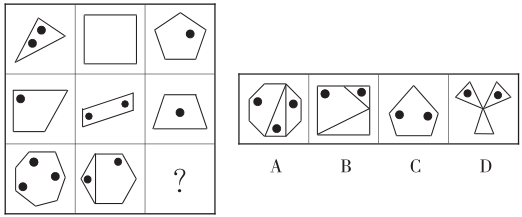 28.从所给的四个选项中，选择最适合的一个填入问号处，使之呈现一定的规律性。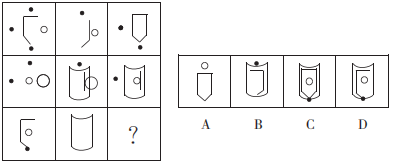 29.从所给的四个选项中，选择最适合的一个填入问号处，使之呈现一定的规律性。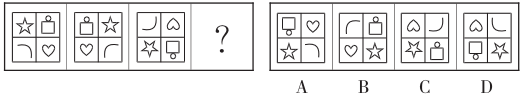 30.从所给的四个选项中，选择最适合的一个填入问号处，使之呈现一定的规律性。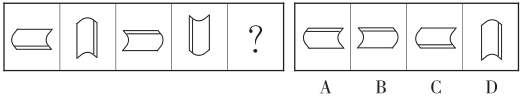 二、多选题（本类题共10小题，每小题1.5分，共15分。每题均含有两个或两个以上的正确答案，多选、少选或答错均不给分，请将答案用2B铅笔（签字笔）填涂（写）在答题卡（纸）的相应题号下，填写在试题本上无效。）31.国家主席习近平在党的十九大报告中提到，经过长期努力，中国特色社会主义进入了新时代，这是中国发展新的历史方位。中国社会主要矛盾已经转化为人民日益增长的美好生活需要和不平衡、不充分发展之间的矛盾。这一论断的提出体现了（    ）。A.意识活动具有主动创造性B.物质与意识是密不可分的C.事物在其发展的不同阶段具有不同的特点D.部分影响整体，关键部分对整体功能起决定作用32.习近平新时代中国特色社会主义思想，明确全国深化改革总目标为（    ）。A.完善和发展中国特色社会主义制度B.完善和发展中国文化建设体制C.推进国家治理体系和治理能力现代化D.推进国家金融体系和经济发展能力现代化33.中级人民法院可以管辖哪些第一审行政案件？（    ）A.对国务院部门或者县级以上地方人民政府所作的行政行为提起诉讼的案件B.海关处理的案件C.本辖区内重大、复杂的案件D.全国范围内重大、复杂的案件34.下列哪些人员可以被委托为诉讼代理人？(    ）A.律师、基层法律服务工作者	B.当事人的近亲属C.当事人所在社区推荐的公民	D.当事人所在单位推荐的公民35.下列关于行政机关对申请人提出的行政许可申请，处理正确的有（    ）。A.申请事项依法不需要取得行政许可的，应当即时告知申请人不受理B.申请事项依法不属于本行政机关职权范围的，应当即时作出不予受理的决定，并告知申请人向有关行政机关申请C.申请材料存在可以当场更正的错误的，应当允许申请人当场更正D.申请材料不齐全或者不符合法定形式的，应当当场或者在一个月内一次告知申请人需要补正的全部内容，逾期不告知的，自收到申请材料之日起即为受理36.出现下列哪些情况，公民、法人或者其他组织可以依法申请行政复议？（    ）A.对行政机关作出的没收违法所得的行政处罚决定不服B.认为某民事行为人侵犯自身合法的经营自主权C.对行政机关作出的关于确认土地、矿藏等自然资源的所有权的决定不服D.认为行政机关违法集资、征收财物、摊派费用或者违法要求履行其他义务37.行政效率的基本要素包括（    ）。A.效益要素	B.家庭要素	C.经济要素	D.时间要素38.下列哪项属于典型的组织结构模式？（    ）A.直线制	B.职能制	C.直线-职能制	D.矩阵制39.通用公文按流通来源分为（    ）。A.行政公文	B.内部公文	C.收进公文	D.外发公文40.下列哪些属于公文的主要特征？（    ）A.主题的多样性	B.材料的可靠性	C.结构的文学性	D.体式的规范性三、判断题（本类题共10小题，每小题1分，共10分。正确的请在答题卡（纸）的相应题号下用2B铅笔（签字笔）填涂（写）为“A”，错误的请在答题卡（纸）上的相应题号下用2B铅笔（签字笔）填涂（写）为“B”，填写在试题本上无效。）41.新时代中国特色社会主义思想，明确中国特色大国外交要推动构建新型国际关系。（    ）42.坚持真理尺度和价值尺度的辩证统一，要求我们在实践中必须坚持和弘扬实用主义和自由主义。（    ）43.生产关系是人类在生产实践中形成的改造和影响自然以使其适合社会需要的物质力量。（    ）44.毛泽东思想是在毛泽东及老一辈无产阶级革命家、思想家经过长期的革命实践与理论探索中逐渐形成的。（    ）45.邓小平视察南方的重要谈话进一步阐明了改革开放的重大意义，阐述了建立社会主义市场经济的理论基本原则。（    ）46.人民法院既不立案，又不作出不予立案裁定的，当事人可以向上一级人民政府反映。（    ）47.行政机关提供行政许可申请书格式文本，应当收取工本费。（    ）48.管理层次是指一名主管人所能够直接领导、指挥和监督的下级人员或下级部门的数量及范围。（    ）49.专用公文指具有专门职能的机关在专门的领域中形成、使用的书面材料，具有专指内容、特定格式。（    ）50.请示适用于不相隶属机关之间商洽工作、询问和答复问题、请求批准和答复审批事项。（    ）四、案例分析题（本类题共3小题，共45分。请将答案填写在答题卡（纸）的相应题号下，填写在试题本上无效。）51.阅读案例，完成问题。【案例】改革开放40年以来，在中国共产党领导下，中国人民成功走出一条中国特色社会主义道路，用勤劳、勇敢、智慧书写着当代中国发展进步的故事。时代是思想之母，实践是理论之源。如下图所示，每个时代都会面临不同于其他时代的问题，回答和解决这些新问题必然产生不同于其他时代的新理论和新实践。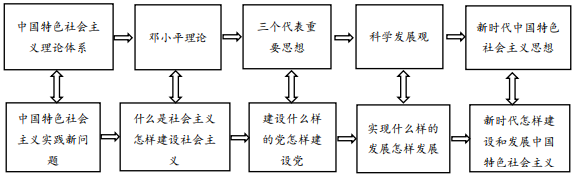 【问题】阅读上述案例，运用马克思主义哲学知识，谈谈你对中国特色社会理论发展历程的认识。（7分）52.阅读案例，完成问题。【案例】申请人：袁某甲被申请人：某区政府第三人：袁某乙复议机关：某市人民政府申请人因对被申请人作出的《建设用地批准书》不服，向行政复议机关申请行政复议，并请求责令被申请人赔偿损失50000元。申请人认为，袁某乙并非农村居民，不具有申请集体土地建造房屋的资格，故被申请人作出的案涉《建设用地批准书》不符合法律规定。且申请人因维权身心疲惫，并支付了相应费用，请求被申请人作出行政赔偿。被申请人认为，申请人与被申请人作出的《建设用地批准书》无利害关系，申请人没有申请行政复议的主体资格。第三人虽为城镇居民，但其翻建老屋系其父继承所得，其本人常住案涉村，因此，具有申请宅基地建造房屋的资格。复议机关经审理查明，第三人系城镇居民，其在申请建设用地批准书时提交了《证明》、报纸遗失公告，拟证明其户原持有集体土地建设用地使用证但遗失。经核实，该证据与事实不符，第三人原并未持有该证。行政复议期间，第三人向被申请人提出申请，请求撤销案涉《建设用地批准书》，被申请人作出《行政许可撤销决定书》，撤销了案涉《建设用地批准书》。复议机关作出复议决定，确认被申请人作出的案涉《建设用地批准书》违法，但对申请人提出的行政赔偿请求未予支持。申请人、第三人收到复议决定书后均未提起诉讼。【问题】根据上述案例，分析申请人提出的行政赔偿的请求复议机关是否应予以支持？（8分）53.阅读材料，完成问题。【材料1】2018年9月29日，针对网络转载版权专项整治中发现的突出版权问题，国家版权局在京约谈了趣头条等13家网络服务商，要求其切实加强版权制度建设，全面履行企业主体责任，规范网络转载版权秩序。约谈13家网络服务商，其中不乏部分公众常用的自媒体平台，无疑是有的放矢：如果说，今年7月启动“剑网2018”专项行动中首提整治自媒体“洗稿”行为，将箭头对准的是那些自媒体，那此次约谈则是主要针对平台。在UGC（用户生产内容）平台兴起、内容管控难度增加的背景下，要求平台们全面履行主体责任，将网络转载版权秩序导入规范框架内，可以说是颇具现实针对性。网络转载绝非“无法之地”，在现行著作权法律制度下，网络转载不适用报刊之间的“法定许可”制度，而必须遵循“先授权后转载”的原则，《信息网络转载权保护条例》指向更加明确，规定了网络转载的法律边界、注意事项、承担义务以及侵权处罚措施等。这些保护著作权人权益的法规制度，理应得到普遍遵循。遗憾的是，在现实中，网络转载侵犯他人著作权的现象依旧突出。正因如此，国家版权局对传统媒体维权的支持力度持续增加。“剑网”行动也有意识地将执法重点调适，从之前侧重于影视版权保护向文体版权保护倾斜。【材料2】因一篇几年前发布在某微信公众号的软文侵犯其肖像权，知名演员葛优曾将某地区公司诉至法院，要求公司公开道歉，并赔偿其各项损失40余万元。案件索赔金额并不高，但却是集团各地区公司首例因自媒体内容侵犯名人肖像权被诉的案件，本案对公司品牌和商誉影响较大。本案发生后，经过各地区公司自查，发现目前我们在自媒体使用中涉及名人的领域常见如下处理方式：使用“网络音乐”作为微信文章开篇音乐；使用网络搜索来的“明星表情包”插入在微信正文中表达情绪；使用“明星影视作品或网络节目截图”插入在微信正文中表达情绪或内容；改编“明星影视作品或网络节目片段”（例如修改电视剧字幕等）插入在微信正文中表达情绪或内容；使用带引号的名人名称，改变原作词曲或内容，找其他人进行演绎。依据相关法律法规约定，上述推广、传播行为均为侵犯他人肖像权、著作权的使用方式，应该杜绝。自媒体侵权的具体形式各式各样，具体而言如下：转引“网络音乐”作为开篇或背景音乐；引用“电影海报”；引用“明星街拍或美丽景色”图片……类似行为均侵犯作者的信息网络传播权和署名权。如果在转载过程中对原作品进行篡改，还侵犯了著作权人保护作品完整权。直接使用明星肖像图片；截取影视剧画面（包含明星肖像）；使用或改编“明星表情包”表达情绪或内容……未取得当事人许可而使用其肖像权，侵犯了当事人的人格权，而将自然人肖像进行编辑、不恰当引用或添加不适宜的文字或符号的行为，还可能侵犯当事人的名誉权（典型案例：范冰冰肖像被整形医院非法使用——范冰冰获赔150余万元）。使用含有明星肖像的影视剧截图则既侵犯了名人的肖像权，又侵犯了影视剧制作者的著作权，就影视作品的剧照而言，即使明星放弃了自身的肖像权，但制作方仍保留有著作权，未获授权使用同样是侵权。引用“作者不明”的短视频；直接搬运“国外视频”进行播放……根据我国《信息网络传播权保护条例》第二条明确规定：“任何组织或者个人将他人的作品、表演、录音录像制品通过信息网络向公众提供，应当获得权利人许可。”虽然有标明作者和来源，但未取得原作者授权依旧侵犯了其信息网络传播权。知识产权保护领域适用法律以被请求保护地优先，因而引用“外国作品”在我国网络上传播就应该适用中国法。著作权有自动保护原则，搬运外国作品想不侵权，除非对方所属国或经常居住地国没有加入知识产权保护的国际公约，首次出版地或同时出版地也没有加入公约。使用“滑稽图片”进行再编辑或添加字幕；使用“表情包”进行编辑或组合；引用“诗句、广告语、影视剧台词”进行摘录或者再创作……按照我国法律规定，摘录、整合相关作品必须征得原作者同意，并且应注明引用作品的标题和来源，才能在新作品中使用。因此，若自媒体用户未经许可摘录、整合他人作品内容，很容易侵犯著作权人的信息网络传播权。“图片+文字”不胜枚举……对已取得他人授权使用的图片或作品添加字幕或其他形式的描述，并不会降低风险，相反，擅自修改别人的作品，还涉及到侵犯原作者的保护作品完整权和改编权，翻译者和改编者是有一定的著作权的，但这建立在不侵犯原作者著作权的基础上。而若是在部分敏感话题中添加一些不恰当的字幕或内容，可能还会增加一定的政治风险。【问题】：（1）根据材料2，分析并概括自媒体侵权的具体形式。（10分）（2）根据上述材料，结合自身思考和体会，自拟题目，写一篇文章。（20分）要求：①自选角度，观点明确，见解深刻；②联系实际，不拘泥于给定材料；③思路清晰，语言流畅；④字数600～800字。2018年5月12日浙江省绍兴市柯桥区事业单位考试试卷          《综合基础知识》注意事项：本测验共有两部分，总分为100分，总时间为120分钟，各部分不分别计时，但都给出了参考时限，供你参考以分配时间。请在题本相应位置填写姓名、准考证号；在答题卡上严格按照要求填涂姓名、准考证号，并将科目代码“02”涂黑。请仔细阅读下面的注意事项，这对你考试成功非常重要：1.题目应在答题卡上作答，在这份题本上作答无效。2.你可以在此题本的空隙处打草稿。3.监考人员宣布考试开始后，你才可以开始答题。4.监考人员宣布考试结束时，你应立即放下笔，停止答题。5.考试结束后，当你将题本、答题卡交给监考人员时，请让监考人员在你的准考证上签名，以证明你确已将题本和答题卡交给监考人员。否则，若题本、答题卡遗失，由你承担责任，监考人员签名后，你才可以离开考场。6.在这项测试中，可能有一些试题是容易的，但任何人都很难答对所有的题目。因此你不要在一道题上思考时间太久，遇到不会答的题目，可先跳过去，待答完了那些容易的题目后，如果有时间再去思考，否则，你可能没有时间去答后面更容易的题目。试题答错不倒扣分，因此，你可以根据猜测来回答那些没有把握的问题。7.特别提醒你注意，填涂答案时一定要认准题号，严禁折叠答题卡。8.严禁使用计算器答题，严禁将题本、答题卡带出考场。第一部分  客观题一、单项选择题（本类题共40小题，每小题0.8分，共32分。以下每小题有且只有一个正确答案，请将答案用2B铅笔（签字笔）填涂（写）在答题卡的相应题号下，填写在试题本上无效。）1.2017年6月15日上午，我国首颗硬X射线调制望远镜卫星（    ）在酒泉成功发射。A.“墨子”	B.“悟空”	C.“天眼”	D.“慧眼”2.2017年9月4日，金砖国家领导人第九次会晤在（    ）国际会议中心举行，国家主席习近平主持会晤。A.上海	B.广州	C.厦门	D.南京3.2017年11月17日，中央宣传部向全社会公开发布南仁东的先进事迹，追授他（    ）荣誉称号。A.“劳动模范”	B.“时代楷模”	C.“社会楷模”	D.“先进楷模”4.2018年3月22日，国务院新闻办举行新闻发布会，介绍首届（    ）的有关情况。A.高端中国论坛峰会		B.中美产业合作峰会C.中国金融科技峰会		D.数字中国建设峰会5.2018年4月2日，习近平在参加首都义务植树活动时强调，绿化祖国要坚持（    ）的发展思想，广泛开展国土绿化行动，让祖国大地不断绿起来美起来。A.以人民为中心		B.以社会为中心C.以经济为中心		D.以时代为中心6.历史学家可以记录和重述已经发生的事情，也可以预测未来。他们预测未来的客观基础有（    ）。①未来尽管多变，但并非杂乱无章②过去发生过的事，未来必定也会发生③未来会发生的事，过去或现在必有端倪④距离过去或现在不远的事，变化一定不会太大A.①②	B.②④	C.③④	D.①③7.下列俗语与其包含的哲学原理对应错误的是（    ）。A.眼开则花明，眼闭则花寂——意识对物质具有反作用B.天地合气，万物自生——自然界是客观存在的C.日有所思，夜有所梦——意识是物质的反映D.形存则神存，形谢则神灭——形体与精神相统一8.古人有云：“一着不慎，满盘皆输。”下列与该古语蕴含的哲学道理相同的是（    ）。A.牵一发而动全身		B.巧妇难为无米之炊C.望梅止渴，画饼充饥	D.仁者见仁，智者见智9.马克思主义经济学认为，资本家进行生产的目的就是为了获得剩余价值。其中，超额剩余价值是因个别商品价值低于社会价值而获得的剩余价值。下列选项中，属于超额剩余价值的是（    ）。A.某公司聘用廉价工人降低生产成本B.某企业通过延长工人劳动时间提高产能C.某企业采用新技术，提高了劳动生产率D.某行业通过改进生产工艺提高了劳动生产率10.在以货币为媒介的商品交换中，价值的表现形式为（    ）。A.交换价值	B.使用价值	C.货币	D.价格11.马克思主义哲学关于物质范畴的正确理解是（    ）。A.物质是各种实物的总和	B.物质范畴是从各种物的总和中抽象出来的C.物质的唯一特性是它可以被感知	D.物质是自然界中具体的物质形态12.马克思主义理论体系包含两个组成部分，即现代唯物主义和（    ）。A.现代唯心主义		B.现代历史唯心主义C.现代人文社会主义		D.现代科学社会主义13.马克思列宁主义揭示了（    ），它的基本原理是正确的，具有强大的生命力。A.人类改造客观世界的规律	B.社会主义和共产主义运动的规律C.人类社会历史发展的规律	D.资本主义社会发展的规律14.毛泽东思想的精髓是（    ）。A.实事求是	B.群众路线	C.党的建设	D.独立自主15.把“邓小平理论”确定为党的指导思想并写入党章是哪次会议？（    ）A.1982年中共十二大		B.1987年中共十三大C.1992年中共十四大		D.1997年中共十五大16.社会主义核心价值体系的基本内容是由马克思主义指导思想、中国特色社会主义共同理想、以（    ）为核心的民族精神和以（    ）为核心的时代精神、社会主义荣辱观构成。A.社会主义、与时俱进	B.爱国主义、改革创新C.爱国主义、团结奋斗	D.艰苦奋斗、与时俱进17.《中华人民共和国行政诉讼法》规定，人民法院不受理公民、法人或者其他组织提起的诉讼是（    ）。A.对征收、征用决定及其补偿决定不服的B.认为行政机关滥用行政权力排除或者限制竞争的C.认为行政机关侵犯其他人身权、财产权等合法权益的D.行政机关对行政机关工作人员的奖惩、任免等决定18.《中华人民共和国行政诉讼法》规定，公民、法人或者其他组织直接向人民法院提起诉讼的，作出行政行为的（    ）是被告。A.行政机关	B.复议机关	C.司法机关	D.上级机关19.人民法院审理行政案件，由审判员组成合议庭，或者由审判员、陪审员组成合议庭。合议庭的成员，应当是（    ）人以上的单数。A.一	B.三	C.五	D.七20.对市级人民政府做出的具体行政行为不服申请复议时，由下列哪个机关管辖？（    ）A.省人民政府		B.省人民代表大会C.市人民政府		D.市人大常委会21.一般情况下，公民、法人或其他组织认为具体行政行为侵犯其合法权益的，可以自知道该具体行政行为之日起（    ）内提出行政复议申请。法律另有规定的除外。A.三十日	B.六十日	C.九十日	D.一百八十日22.行政复议机关收到行政复议申请后，应当在（    ）内进行审查，决定是否受理。A.三日	B.五日	C.十日	D.十五日23.下列有关传统文化常识的表述，有误的一项是（    ）。A.京剧人物分为生、旦、净、丑四种行当B.“五岳”即东岳泰山、南岳黄山、西岳华山、北岳恒山、中岳嵩山C.《四库全书》按照经、史、子、集四部分类，所以称为“四库”D.我国古代的四大发明包括造纸术、火药、印刷术、指南针24.火车轨道由两条钢轨组成，一般来说，转弯处的火车轨道，内外两侧钢轨的高低比例为（    ）。A.外侧比内侧高		B.内侧比外侧高C.两侧一般高		D.有时外侧高，有时内侧高25.下列成语与工艺技术或行业对应不正确的是（    ）。A.量凿正枘——木工		B.锦上添花——纺织C.炉火纯青——冶炼		D.青出于蓝——陶瓷26.很多机构对员工的培训十分重视，每年投入大量人力、物力和资金，但也有不少机构在此方面甚少投入。对于一个机构来说，在培训上的投入实际上属于（    ）。A.费用	B.投资	C.福利	D.利润27.在微信朋友圈这个编织细密的关系网里，你是一个可以被________却又无法逃脱的小红点，它以不断闪烁的方式，显示自己的存在。你是主动的，也是被动的，一旦创建微信号，就进入了这个令人________的圈子。依次填入划横线部分最恰当的一项是（    ）。A.蔑视  尴尬	B.忽视  纠结	C.轻视  沮丧	D.鄙视  亢奋28.灾难性事件往往以突发的方式出现。给个人和社会造成巨大的破坏和影响。灾难的突发性决定了报道的________是第一位的。最快的时间、最新的报道，才能满足人们在灾难发生后对________的迫切需求和思想混乱时的心理需求。能否快速地投入新闻报道成为决定此类新闻报道能否成功的关键。依次填入划横线部分最恰当的一项是（    ）。A.实效  事实	B.方式  沟通	C.内容  真相	D.速度  信息29.跪着求人永远是耻辱的事情。要想________地站着做人，就不妨先弯着腰________地做事。依次填入划横线部分最恰当的一项是（    ）。A.循规蹈矩  踏踏实实	B.名正言顺  实实在在C.堂堂正正  脚踏实地	D.顶天立地  实事求是30.一个国家的文学能在世界范围内引起关注，必然是因为其________的特质。这种特质包含两个向度的价值，一是基于民族文化________的优秀特性，二是给出开放性意义的体系。依次填入划横线部分最恰当的一项是（    ）。A.不可替代  禀赋		B.难以复制  禀性C.独一无二  渊源		D.无与伦比  传统31.手表∶怀表A.抹布∶台布		B.钢笔∶毛笔C.屏风∶窗帘		D.门廊∶门柱32.设计∶发放∶问卷A.播放∶快进∶磁带		B.复制∶修改∶文字C.制定∶执行∶政策		D.预习∶复习∶考试33.把下面的六个图形分为两类，使每一类图形都有各自的共同特征或规律，分类正确的一项是（    ）。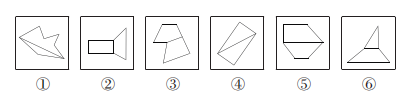 A.①③⑥，②④⑤		B.①②⑤，③④⑥C.①②⑥，③④⑤		D.①④⑤，②③⑥34.请从所给的四个选项中，选择最适合的一项填入问号处，使之呈现一定的规律性。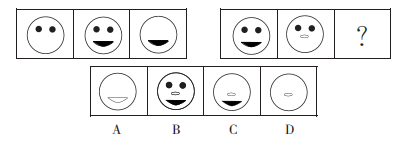 35.为了维护政党的领导、指导、直接统属的关系，公文一般应采用（    ）的方式。A.多级行文	B.逐级行文	C.直接行文	D.越级行文	36.用于在一定范围内公布应当遵守或周知的事项的公文是（    ）。A.通知	B.通告	C.公告	D.通报37.用于记载、传达会议情况和议定事项的法定公文是（    ）。A.决议	B.会议记录	C.会议纪要	D.议案38.我国水能蕴藏量最丰富的河流是（    ）。A.雅鲁藏布江	B.长江	C.黄河	D.珠江39.我国著名的风景区雁荡山位于（    ）。A.山东省	B.江西省	C.安徽省	D.浙江省40.新文化运动中，首先提出“民主”和“科学”口号的是（    ）。A.陈独秀	B.李大钊	C.蔡元培	D.胡适二、多选题（本类题共10小题，每小题1分，共10分。每题均含有两个或两个以上的正确答案，多选、少选或答错均不给分，请将答案用2B铅笔（签字笔）填涂（写）在答题卡（纸）的相应题号下，填写在试题本上无效。）41.2017年9月19日，国家主席习近平在全国社会治安综合治理表彰大会上发表重要讲话，他强调，要着力推进社会治理（    ），不断完善中国特色社会主义社会治理体系。A.系统化	B.科学化	C.智能化	D.法治化42.关于培育和践行社会主义核心价值观，其中社会层面的价值取向包括（    ）。A.自由、平等	B.爱国、敬业	C.公正、法治	D.诚信、友善43.从物质与精神的关系来看，“画饼不能充饥”，这是因为（    ）。A.精神对物质具有相对独立性B.精神不能转化为物质C.事物在人脑中的反映不等同于事物自身D.观念的东西不能代替物质的东西44.坚持不同的观点，就会有不同的发展前景，这表明（    ）。A.意识正确与否受主观因素的影响	B.联系具有普遍性和客观性C.不同性质的意识起不同的作用	D.意识对客观事物有时起决定作用45.《中华人民共和国行政诉讼法》规定，人民法院判决撤销或者部分撤销，并可以判决被告重新作出行政行为的情形包括（    ）。A.滥用职权的		B.主要证据不足的C.违反法定程序的		D.适用法律、法规恰当的46.行政复议期间具体行政行为不停止执行，但是下列情形中，可以停止执行的有（    ）。A.申请人认为需要停止执行的	B.被申请人认为需要停止执行的C.行政复议机关认为需要停止执行的	D.第三人认为需要停止执行的47.下列选项中，公民、法人或者其他组织可以依法申请行政复议的情形有（    ）。A.认为行政机关侵犯合法的经营自主权的B.申请行政机关依法发放抚恤金、社会保险金或者最低生活保险费，行政机关没有依法发放的C.认为行政机关违法集资、征收财物、摊派费用或者违法要求履行其他义务的D.对行政机关作出的限制人身自由或者查封、扣押、冻结财产等行政强制措施决定认可的48.下列关于公文的说法，正确的有（    ）。A.草稿内容未正式确定，不具备正式公文的效用B.试行本在规定的试验推行期间不具有正式公文的法定效用C.正本是根据定稿按正规格式印刷的供向外发出用的正式文本D.暂行本在规定的暂行期间具有正式公文的法定效用49.关于引号的说法正确的有（    ）。A.表明行文中直接引用的话	B.分为单引号和双引号C.引用别人的话需要引用全部	D.特定词语及简称需要引用50.下列选项中，属于地质作用中的内力作用有（    ）。A.地震	B.火山	C.滑坡	D.泥石流三、判断题（本类题共10小题，每小题0.8分，共8分。正确的请在答题卡（纸）的相应题号下用2B铅笔（签字笔）填涂（写）为“A”，错误的请在答题卡（纸）上的相应题号下用2B铅笔（签字笔）填涂（写）为“B”，填写在试题本上无效。）51.习近平新时代中国特色社会主义思想，是对马克思列宁主义、毛泽东思想、邓小平理论、“三个代表”重要思想、科学发展观的继承和发展。（    ）52.新时代中国特色社会主义思想是全党全国人民为实现中华民族伟大复兴而奋斗的行动指南。（    ）53.“三个代表”重要思想的本质是解放思想、实事求是。（    ）54.邓小平理论是党在继承马克思主义和毛泽东思想的基础上，结合中国实践的时代特征提出来的理论观点。（    ）55.适用简易程序的行政案件，由审判员一人独任审理，并应当在立案之日起四十五日内审结。（    ）56.人民法院在审理过程中，发现案件不宜适用简易程序的，判决转为普通程序。（    ）57.在行政复议过程中，被申请人可以自行向申请人和其他有关组织或者个人收集证据。（    ）58.定稿是指经审阅修改，由机关单位负责人签发或经一定会议讨论通过正式生效的文稿。（    ）59.浙江省的普陀山是中国四大佛教名山之一。按佛教的传说，它是观音菩萨说道的地方。（    ）60.开元盛世是唐高宗李治统治前期所出现的盛世。（    ）第二部分  主观题四、案列分析题（本类题共一题，共15分。请将答案填写在答题卡（纸）的相应题号下，填写在试题本上无效。）61.阅读案例，完成问题。2018年北京国际汽车展览会上，最引人注目的亮点之一莫过于各种智能化汽车元素及新颖的智能化展现方式大行其道。“无人”驾驶风头强劲，本届北京车展吸引了全球1200多家参展商，许多智能化的汽车展品及其设计，凸显传统汽车正在真正向着“四个轮子上的数据中心”转变的趋势，全球汽车产业正在变革，向着汽车的网联、智能和新能源化等方向发展，这为我国汽车产业提供了新机遇。“无人”驾驶是本届车展最吸引人的亮点之一。让人们更加感受到汽车变“聪明”后对生活将带来极大的便利。例如，只要车主靠近汽车，车辆就能智能识别出来：用语音就能实现后备箱或天窗开启、导航、一键救援、网络支付等。这些功能和设计，有望今后在实际应用的汽车中实现。问题：（1）结合案例，阐述科技进步给个人的经济生活带来的影响。（8分）（2）结合案例分析，政府应该如何推进我国无人驾驶汽车的发展？（7分）五、材料作文题（本类题共1题，共35分。请将答案填写在答题卡（纸）的相应题号下，填写在试题本上无效。）62.阅读材料，完成写作。当前，全国各地大多出台了买房打折、租房补贴、落户降标、项目资助、一次性奖励等引才政策，取得了明显的效果，优惠的政策已经成为聚才的基本面。某市转变以往习惯“载好梧桐树，坐等凤凰来”的思路，向东部地区学习，走出省际，“组团走出去，引得凤凰归”。问题：“用才环境好，人才方能稳得住。哪里的服务好，哪里就能让人才落地生根。”请参考这句话和上述材料，结合自身的感悟与思考，自拟题目，写一篇文章。要求：（1）自选角度，立意明确；（2）联系实际，不拘泥于给定材料；（3）思路清晰，语言流畅；（4）总字数不少于800字。